МИНИСТЕРСТВО НАУКИ И ВЫСШЕГО ОБРАЗОВАНИЯ 
РОССИЙСКОЙ ФЕДЕРАЦИИФедеральное государственное бюджетное 
образовательное учреждение высшего образования«Чувашский государственный университет имени И.Н. Ульянова»ПАМЯТКА ПЕРВОКУРСНИКА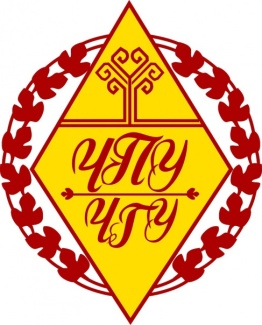 Чебоксары 2019ДОРОГИЕ ПЕРВОКУРСНИКИ!Поздравляем вас с началом учебного года!  В этом году вы стали студентами. Открывая двери 
Чувашского государственного университета имени 
Ильи Николаевича Ульянова, вы открываете новую страницу 
вашей жизни. Перед вами широкие просторы знаний, увлекательные предметы, новые горизонты возможностей интеллектуального, творческого и личностного развития. В университете вы сможете получить фундаментальные знания и навыки профессиональной деятельности.Термин «студент» с языка древних римлян переводится как «усердно работающий, занимающийся». Надеемся, 
что вы полностью будете соответствовать новому статусу 
«студент». Мы уверены, что студенческий этап для вас будет интересным, насыщенным, порой, возможно, и непростым, но запоминающимся. Для облегчения адаптации к студенческой жизни 
предлагаем вам ознакомиться с Памяткой первокурсника, 
в которой содержится необходимая информация об организации учебного процесса и правилах внутреннего распорядка, стипендиальном обеспечении, о жизни и деятельности студентов, а также об истории и традициях Чувашского государственного университета имени И.Н. Ульянова.Желаем вам успехов, дорогие друзья!ГОСУДАРСТВЕННЫЙ ГЕРБ РОССИЙСКОЙ ФЕДЕРАЦИИ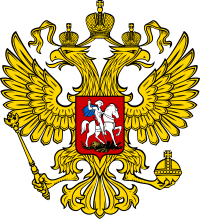 Государственный герб Российской Федерации является официальным государственным символом Российской Федерации, представляет собой четырехугольный, с закругленными нижними углами, заостренный в оконечности красный геральдический щит с золотым двуглавым орлом, поднявшим вверх распущенные крылья. Орел увенчан двумя малыми коронами 
и – над ними – одной большой короной, соединенными лентой. В правой лапе орла – скипетр, в левой – держава. На груди орла, в красном щите, – серебряный всадник в синем плаще на серебряном коне, поражающий серебряным копьем черного опрокинутого навзничь и попранного конем дракона (из Федерального конституционного закона № 2-ФКЗ «О Государственном гербе Российской Федерации» от 25.12.2000 г.).ГОСУДАРСТВЕННЫЙ ГИМН РОССИЙСКОЙ ФЕДЕРАЦИИГимн Российской Федерации является одним из главных государственных символов Российской Федерации, наряду с флагом и гербом. Музыка заимствована из гимна Советского Союза, мелодию к которому сочинил Александр Александров на стихи 
Сергея Михалкова. Порядок официального использования гимна Российской Федерации изложен в Федеральном конституционном законе 
«О Государственном гимне Российской Федерации», подписанном Президентом В.В. Путиным 25 декабря 2000 года.Текст гимна Российской ФедерацииМузыка А.В. Александрова         Слова С.В. МихалковаРоссия – священная наша держава, Россия – любимая наша страна.Могучая воля, великая слава – Твое достоянье на все времена!Славься, Отечество наше свободное, Братских народов союз вековой, Предками данная мудрость народная! Славься, страна! Мы гордимся тобой!От южных морей до полярного края Раскинулись наши леса и поля.Одна ты на свете! Одна ты такая – Хранимая Богом родная земля!Славься, Отечество наше свободное, Братских народов союз вековой, Предками данная мудрость народная! Славься, страна! Мы гордимся тобой!Широкий простор для мечты и для жизни Грядущие нам открывают года.Нам силу дает наша верность Отчизне. Так было, так есть и так будет всегда!Славься, Отечество наше свободное, Братских народов союз вековой, Предками данная мудрость народная! Славься, страна! Мы гордимся тобой!ЧУВАШСКАЯ РЕСПУБЛИКАОбразована 24 июня 1920 г. как Чувашская автономная 
область, 21 апреля 1925 г. преобразована в Чувашскую Автономную Советскую Социалистическую Республику, 24 октября 1990 г. переименована в Чувашскую Советскую Социалистическую Республику, 13 февраля 1992 г. – в Чувашскую Республику в составе Российской Федерации.Чувашская Республика награждена орденами Ленина (1935 г.), Октябрьской революции (1970 г.), Дружбы народов (1972 г.).Территория – 18,3 тыс. кв. км. Население – 1 231 117 чел. Столица – город Чебоксары (чуваш. Шупашкар) – признана самым благоустроенным городом России. Численность населения Чебоксар составляет 489 498 чел.В республике 21 административный район, 9 городов, 
5 поселков городского типа, 1723 сельских населенных пункта. 
В сельской местности проживает около 40% населения. Города республиканского значения: Чебоксары, Новочебоксарск, Канаш, Алатырь, Шумерля.Города районного значения: Цивильск, Козловка, Мариинский Посад, Ядрин.Национальный состав населения республики: чуваши – 67,7%, русские – 26,5 %, татары – 2,8 %, мордва – 1,3% и др. Всего в Чувашии дружно проживают более 50 национальностей.В Чувашской Республике два государственных языка – 
чувашский и русский. Чувашия расположена на правобережье Волги в междуречье Суры и Свияги. На западе республика граничит с Нижегородской областью, на севере – с Республикой Марий Эл, на востоке – 
с Татарстаном, на юге – с Ульяновской областью, на юго-западе – 
с Республикой Мордовия. Чувашия входит в Приволжский 
федеральный округ, является составной  частью Волго-Вятского экономического региона. Расстояние от Чебоксар до Москвы – 650 км. Время по часовому поясу – московское.По численности чуваши занимают пятое место в России 
после русских, татар, украинцев, башкир. Сегодня в европейской части России чуваши – единственный тюркский народ, исповедующий православие. Существуют три этнографические группы чувашей: верховые – живут в северных и северо-западных районах Чувашии, низовые – на юге  республики и за ее пределами, средненизовые – в северо-восточных  и  центральных  районах. Чувашский  язык состоит из двух взаимно понимаемых диалектов: верхового (окающий говор) и низового (укающий).Имя Чувашии носит одна из малых планет Солнечной системы. Жители Чувашии гордятся тем, что на ее земле родились и выросли три российских космонавта – Андриян Николаев, Николай Бударин и Муса Манаров. Имена-легенды Алексея Крылова – академика, выдающегося ученого-кораблестроителя; Петра Егорова – архитектора, автора и строителя ограды Летнего сада в Петербурге; Николая Ашмарина – тюрколога и чувашеведа, члена-корреспондента Академии наук СССР; Иакинфа Бичурина – ученого-востоковеда, переводчика, друга А.С. Пушкина; Надежды Павловой – советской российской балерины, народной артистки СССР; Святослава Федорова – академика, профессора-офтальмолога, глазного микрохирурга, а также чувашского просветителя Ивана Яковлевича Яковлева, героя Василия Ивановича Чапаева и многих других навеки вошли в историю Государства Российского.ГОСУДАРСТВЕННАЯ СИМВОЛИКА ЧУВАШИИ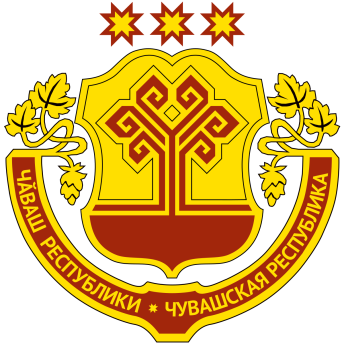  Государственный герб Чувашской   Республики представляет собой гераль-дический щит желто-золотого цвета, 
в центре которого изображено пурпуровое «Древо жизни». Оно символизирует не только возрождение, но и стилизо-ванно изображает народы земли чувашской. Из пурпурного «поля-земли» вырастают «ствол» и «ветви» этнических чувашей, живущих на родной земле. Два нижних элемента, расположенных симметрично по обеим сторонам главного элемента, заканчиваются «ветвями» в виде национального орнамента и означают чувашскую диаспору – чуваш, проживающих за пределами Чувашской Республики. Геральдический щит увенчан древней чувашской эмблемой «Три солнца», означающей триединство времени – Прошлое, Настоящее и Будущее, и обрамлен пурпуровой окаймленной золотом лентой с надписью золотыми буквами «Чăваш Республики – Чувашская Республика», заканчивающейся стилизованным изображением листьев и шишек хмеля.   Государственный флаг Чувашской Республики представляет собой прямоугольное полотнище желто-золото-го цвета, в нижней части которого пурпурным цветом изображена чувашская земля, а в центре находятся гербовые эмблемы – Древо жизни» и «Три солнца».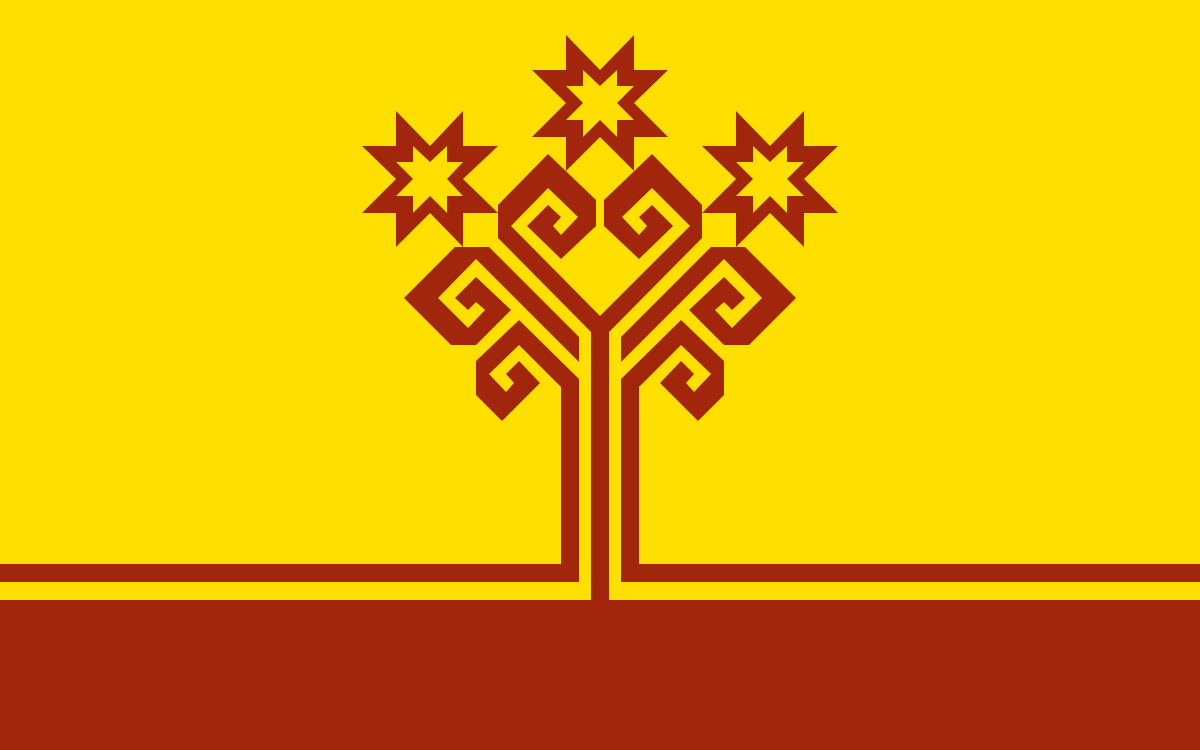 Автор государственного герба и флага Чувашской Республики Юрьев Элли Михайлович (25.03.1936 – 17.01.2001) – 
живописец, график, дизайнер, член Союза художников СССР (1967 г.). По эскизам Э. Юрьева выполнен также герб города Чебоксары.ГИМН ЧУВАШСКОЙ РЕСПУБЛИКИТекст Государственного гимна Чувашской Республики 
выражает три круга образов: пробуждение природы к новой жизни; родные, отец, мать, дети – круг семьи; единение и согласие всех родных в «чувашском мире» – Чувашской Республике.Мелодия и слова гимна близки к чувашской народной песне, но имеют современное звучание и значение.       Слова И. Тукташа           Музыка Г. ЛебедеваКогда весны широкий свод Лучи живые щедро льет,На добрый лад судьбу верша, О крае родном поет душа.Поклон тебе, О Родина, КрасавицаНа все времена. Поклон тебе,О Родина, Да славитсяРодная страна!Отцу на смену выйдя в путь, Ты, юность, им опорой будь. На добрый лад судьбу верша, О жизни большой поет душа.Поклон тебе, О Родина, КрасавицаНа все времена. Поклон тебе,О Родина, Да славитсяРодная страна!Народ народу – друг и брат, Отныне и чуваш крылат,На добрый лад судьбу верша, О силе людской поет душа.УНИВЕРСИТЕТЧувашский государственный университет образован 1 сентября 1967 г. на базе Волжского филиала Московского энергетического института (постановление Совета Министров СССР 
от 17 августа 1967 г. № 796 и постановление Совета Министров РСФСР от 21 августа 1967 г. № 631).Постановлением Совета Министров РСФСР от 30 ноября 1967 г. № 882 университету присвоено имя российского государственного деятеля, педагога-демократа Ильи Николаевича Ульянова, посвятившего жизнь просвещению народов России.Полное название университета на русском языке: Федеральное государственное бюджетное образовательное учреждение высшего образования «Чувашский государственный университет имени И.Н. Ульянова», сокращенное – ФГБОУ ВО  «ЧГУ им. И.Н. Ульянова». Полное наименование университета на  английском языке: Federal State Educational Budget Institution of Higher Professional Education «The Ulianov Chuvash State University», сокращенное наименование – The Ulianov Chuvash State University. Юридический адрес: 428015, Чувашская Республика, 
г. Чебоксары, Московский проспект, д. 15.Чувашский государственный университет – крупнейший научно-образовательный центр Чувашской Республики, где работают 950 профессоров и преподавателей, в том числе 126 докторов наук и 509 кандидатов наук; осуществляется подготовка кадров по 52 программам бакалавриата, 12 программам специалитета, 25 программам магистратуры, 28 направлениям аспирантуры, 9 специальностям докторантуры, 22 специальностям ординатуры.В университете функционируют 22 проблемные и отраслевые научно-исследовательские лаборатории, работают 4 диссертационных совета. Если при организации ЧГУ в 1967 году в его структуре было 7 факультетов, где обучалось 5,1 тыс. студентов, то сегодня в вузе 15 факультетов и около 18 тыс. обучающихся из 69 регионов России и 1661 граждан из 47 стран Азии, Африки, Латинской Америки, Европы и СНГ. Российские и иностранные студенты учатся совместно, что воспитывает толерантность обучающихся и расширяет их кругозор при изучении культур других стран. В вузе созданы все условия для учебы и подготовки кадров: имеются 20 учебных корпусов, современные лаборатории, 
Интернет-центр, самая крупная в Чувашии вузовская Научная библиотека, собственный Дворец культуры на 900 мест, спортивный комплекс площадью свыше 5000 кв.м., 9 общежитий, санаторий-профилакторий, где бесплатное лечение получают около 1000 студентов в год, университетская клиника, спортивная студия по подготовке к сдаче нормативов ГТО. В 2016 году в ЧГУ открыт Центр аккредитации и симуляционного обучения по медицинским специальностям.За 52 года  университет подготовил более 121000 специалистов для крупнейших предприятий и организаций, находящихся на территории Чувашской Республики и за ее пределами. Выпускники ЧГУ стали кадровой базой для ведущих предприятий страны: ПАО «Химпром», концерн «Тракторные заводы», АО «ЧЭАЗ», АО «Элара», ООО НПП «Экра», ООО «Релематика», ООО «Бреслер», ЗАО «Сеспель», филиал ЗАО «Август», ООО «Кейсистемс» и других. Партнерами университета являются медицинские клиники, кредитно-финансовые организации, строительные компании, научные, образовательные и культурные учреждения, которые служат для обучающихся отличной базой прохождения практик и последующего трудоустройства. В ЧГУ функционируют социальные центры по интересам студентов: профориентационный, волонтерский, языковой, лидерский. Успешно развивается поисковое движение, действует военно-патриотический клуб «Георгиевская лента». Студенты ЧГУ являются волонтерами XXVII Всемирной летней Универсиады в г. Казань, зимних Олимпийских и Паралимпийских играх в г. Сочи, Чемпионата Мира по футболу; работают в составе летних трудовых отрядов проводниками, вожатыми, рабочими в разных регионах. Студенты активно участвуют в научной, спортивной и культурной жизни. Университет проводит различные мероприятия, как «Посвящение в студенты», «Татьянин день», «Стань звездой», «Студенческая весна», «Мисс и Мистер ЧГУ». Чувашский государственный университет имени И.Н. Ульянова – победитель Всероссийских конкурсов «Новые кадры для оборонно-промышленного комплекса», «Кадры для регионов». Совместно с АО «ЧПО имени В.И. Чапаева» в 2017 году стал победителем федерального конкурса на право получения субсидий на реализацию проекта по созданию высокотехнологичного производства уплотнительных элементов для нефтегазодобывающей промышленности. ЧГУ – обладатель гранта на реализацию проекта совместно с АО «ЧЭАЗ» по разработке серии установочных автоматических выключателей в рамках решения задач и освоения Мирового океана, Арктики и Антарктики (общая сумма инвестиций – 210 млн. рублей).По итогам федерального конкурса «Доступное дополнительное образование для детей» инновационный проект Малого физмата ЧГУ в 2018 году также получил грантовую поддержку.В 2018–2019 учебном году 60 студентов стали лауреатами стипендий Президента и Правительства Российской Федерации.ЧГУ активно интегрируется в международное образовательное пространство. В настоящее время международное сотрудничество реализуется на основании более 60 международных договоров и соглашений о научно-техническом и образовательном сотрудничестве. Чувашский государственный университет имени И.Н. Ульянова – яркий пример многопрофильного вуза, источника фундаментальных знаний и постоянного развития.Во время посещения нашего вуза 25 января 2010 года В.В. Путин отметил, что Чувашский государственный университет имени И.Н. Ульянова «относится к числу заметных, эффективных, с высоким уровнем подготовки специалистов».За большой вклад в развитие образования, науки и подготовку квалифицированных специалистов университет награжден Почетной грамотой Чувашской Республики.По итогам мониторинга Министерства образования и науки Российской Федерации в 2018 году университет в очередной раз (7-й год подряд) признан эффективным вузом.СИМВОЛИКА ЧУВАШСКОГО ГОСУДАРСТВЕННОГО УНИВЕРСИТЕТАгосударственный университет), разделенные линейкой, заканчивающейся и слева, и справа листьями хмеля. Геральдический щит обрамлен золотым венком из листьев хмеля.продольных линий, идущих от древка и заканчивающихся стилизованным изображением хмеля.Над линиями помещена монограмма «ЧПУ» – аббревиатура названия университета на чувашском языке («Чăваш патшалăх университечĕ»), под линиями расположена монограмма «ЧГУ» – аббревиатура названия университета на русском языке («Чувашский государственный университет»). Изображения монограмм и пяти линий, символизирующих пять лет обучения студента и его стремление к отличным знаниям, ведущих его к расцвету творческих способностей и совершенствованию, выполняются пурпуровым (сандаловым) цветом. Листья хмеля, расположенные веером, вписываются в окружность, центр которой отстоит от древка на расстоянии, равном ширине полотнища.ГИМН ЧУВАШСКОГО ГОСУДАРСТВЕННОГО УНИВЕРСИТЕТАGAUDEAMUSВ XV–XVI веках особой популярностью среди студентов пользовалась веселая застольная песня «Gaudeamus» («Мы радуемся»), которая со временем стала студенческим гимном. Здесь приводится его текст на латинском языке и дословный русский перевод.РЕКТОРРектор (от лат. rector – правитель, руководитель) – 
руководитель высшего учебного заведения.Ректором ФГБОУ ВО «Чувашский государственный университет имени И.Н. Ульянова» является Александров Андрей Юрьевич, почетный работник высшего профессионального образования Российской Федерации, ученый-экономист, историк, правовед, председатель Совета ректоров вузов Чувашии, депутат Государственного Совета Чувашской Республики (VI созыв), кандидат экономических наук.ПРОРЕКТОРПроректор – заместитель ректора по общим вопросам, 
по учебной, научной, административно-хозяйственной работе.ФАКУЛЬТЕТФакультет является учебно-научным структурным подразделением университета, осуществляющим обучение студентов  по одному или нескольким родственным направлениям подготовки (или специальностям), повышение и переподготовку специалистов, воспитательную работу со студентами, а также реализующим различные научные исследования. Факультет объединяет кафедры и лаборатории, относящиеся к специальностям, включенным в состав факультета.ДЕКАНДекан – руководитель факультета в вузе. Непосредственно руководит учебной, научной и воспитательной работой на факультете, осуществляет контроль над составлением расписания учебных занятий, подготовкой аспирантов и работой по повышению квалификации профессорско-преподавательского состава, организует и проводит межкафедральные совещания, научные и научно-методические семинары и конференции, осуществляет общее руководство научной работой студентов, проводимой на кафедрах и научными обществами.КАФЕДРАКафедра является основным учебно-научным структурным подразделением вуза и факультета, осуществляющим подготовку научно-педагогических кадров и повышение их квалификации, а также учебную, методическую и научно-исследовательскую работу со студентами.Кафедру возглавляет заведующий кафедрой.В состав кафедры входят профессора, доценты, старшие преподаватели, преподаватели, ассистенты, аспиранты.КУРАТОРВ целях скорейшей адаптации первокурсников к студенческой жизни и оказания необходимой помощи, за каждой академической группой первого курса закрепляется куратор из числа преподавателей факультета. Можно обратиться к куратору по любым вопросам учебной, общественной, трудовой, культурной или спортивной деятельности, а также при возникновении возможных конфликтных ситуаций в отношениях со студентами или преподавателями.СТУДЕНТСтудент – учащийся высшего учебного заведения. В Древнем Риме и Средние века студентами называли тех, кто занят процессом познания. С организацией в XII веке университетов термин «студент» стал употребляться для обозначения обучающихся в них лиц.Студентом университета является лицо, зачисленное в университет в установленном порядке приказом ректора для обучения по образовательной программе высшего образования. Студенту выдаются студенческий билет и зачетная книжка.БАКАЛАВР / БАКАЛАВРИАТБакалавр – академическая степень или квалификация, присуждаемая лицам, освоившим соответствующую образовательную программу высшего образования; ступень к степени магистра.Бакалавр – звание лица, получившего базовое высшее образование (по программе 4-х лет). Бакалавриат – высшее образование, подтверждаемое дипломом бакалавра с присвоением академической степени бакалавра или квалификации бакалавра.МАГИСТР / МАГИСТРАНТ / МАГИСТРАТУРАМагистр (от лат. magister «наставник, учитель») – академическая степень, квалификация, приобретаемая магистрантом после окончания магистратуры.Магистрант – кандидат на получение ученой степени магистра (тот, кто выдержал экзамен на степень магистра, но еще не защитил диссертацию). Магистратура – ступень высшего образования, следующая после бакалавриата, позволяющая углубить специализацию 
по определенному профессиональному направлению.ОТДЕЛ КАДРОВ СТУДЕНТОВЕсли вам нужны различные справки, просим обращаться 
в отдел кадров студентов по адресу: г. Чебоксары, Московский просп., 15, корп. «Г», каб. Г-112.ВОЕННО-УЧЕТНЫЙ СТОЛВ первой половине сентября студентам-юношам необходимо пройти регистрацию в военно-учетном столе (корп. «Г», 
каб. Г-106). При себе иметь паспорт и приписное свидетельство или военный билет. Это необходимо для своевременного оформления отсрочки.ЭТИЧЕСКИЙ КОДЕКС СТУДЕНТАГлава 1. Общие положенияСтатья 11.	Настоящий Кодекс подготовлен как инструмент общественного регулирования (саморегулирования) деятельности студентов Чувашского государственного университета имени 
И.Н. Ульянова (далее – университет).2.	Этический механизм регулирования поведения студентов является в современных условиях Российской Федерации дополнительным к административно-правовому, гражданскоправовому и уголовно-правовому механизмам.Статья 2Основные понятия и термины, используемые в настоящем Кодексе:1)	образование – это целенаправленный процесс воспитания и обучения в интересах человека, общества, государства, сопровождающийся констатацией достижения гражданином (обучающимся) установленных государством образовательных уровней (образовательных цензов);2)	университет – это высшее учебное заведение, которое реализует образовательные программы высшего и послевузовского образования по широкому спектру направлений подготовки (специальностей); осуществляет подготовку, переподготовку и (или) повышение квалификации работников высшей квалификации, научных и научно-педагогических работников; выполняет фундаментальные и прикладные научные исследования по широкому спектру наук; является ведущим научным и методическим центром в областях своей деятельности;3)	студент – это лицо, зачисленное в установленном законом порядке в университет для получения высшего образования;4)	территория университета – здания, сооружения университета, а также прилегающие к ним земли протяженностью 50 м.Статья 3Действие настоящего Кодекса распространяется на студентов, обучающихся по очной, очно-заочной (вечерней), заочной формам обучения и в форме экстерната.Статья 4Целями настоящего Кодекса являются:1)	установление правового статуса студента университета;2)	установление основных принципов, которые должны соблюдаться студентами университета;3)	закрепление основных прав и гарантий студентов в процессе получения образования;4)	формулировка правил поведения студентов в процессе получения образования;5)	изложение мер дисциплинарной ответственности, применяемых к нарушителям основных принципов и правил поведения.Статья 51.	При поступлении в университет каждый студент должен ознакомиться с настоящим Кодексом и соблюдать его в процессе обучения и нахождения на территории университета.2.	Документами, подтверждающими статус студента, являются выдаваемые ему на бесплатной основе студенческий билет и зачетная книжка установленного образца.Статья 6Основными задачами высшего учебного заведения являются:1)	удовлетворение потребностей личности в интеллектуальном, культурном и нравственном развитии посредством получения высшего и (или) послевузовского образования;2)	развитие наук и искусств посредством научных исследований и творческой деятельности научно-педагогических работников и обучающихся, использование полученных результатов в образовательном процессе;3)	способствование формированию у студентов гражданской правовой позиции, развитию способностей к труду и жизни в условиях современного общества.Глава 2. Принципы и нормы поведения студентов в процессе получения образованияСтатья 71.	Студент в процессе получения образования в университете обязан соблюдать Конституцию Российской Федерации, федеральное законодательство и иные нормативно-правовые акты, правила поведения, установленные настоящим Кодексом, общепринятые нормы морали.2.	При получении образования студент:1)	осуществляет свои права, свободы и законные интересы всеми не запрещенными законодательством способами;2)	честно, разумно, добросовестно, принципиально и своевременно исполняет основные обязанности;3)	уважает права, свободы и законные интересы, а также честь и достоинство окружающих его лиц.3.	Студент в любой ситуации должен сохранять личное достоинство, дорожить своей честью, избегать всего, что могло бы дискредитировать его в глазах общества, причинить ущерб репутации студента и (или) университета.Статья 81.	Студент не вправе допускать высказывания, умаляющие честь и достоинство других участников процесса обучения, даже в случаях их нетактичного поведения.2.	Студент не вправе допускать фамильярного отношения с преподавателями и другими работниками университета.3.	В процессе обучения студент должен придерживаться деловой манеры общения и делового стиля одежды.Глава 3. Основные права студентовСтатья 9Студенту должно быть гарантировано право:1)	на обучение в университете;2)	на реализацию его способностей в процессе обучения, при проведении научных исследований и в творческой деятельности;3)	на обеспечение надлежащих организационно-технических и социально-экономических условий, необходимых для получения соответствующего и надлежащего образования, реализации его прав, свобод и законных интересов, а также для исполнения его обязанностей;4)	на свободный выбор жизненных позиций;5)	на отдых.Статья 101.	Студент вправе принимать участие в научно-исследовательской деятельности, культурной и спортивной жизни университета.2.	Студентам предоставляется право на создание студенческих организаций (советов, комитетов, обществ, собраний и т.п.) и на активное участие в них.3.	Через данные студенческие организации студенты координируют научно-исследовательскую, культурную и спортивную деятельность, а также оказывают непосредственное влияние на управление университетом.Запрещается создание и деятельность студенческих организаций, цели и действия которых направлены на подрыв организации управления университетом, на создание препятствий для свободной реализации прав и законных интересов студентов в процессе обучения.Статья 111.	Реализация прав, свобод и законных интересов одного студента не должна препятствовать реализации прав, свобод и законных интересов других лиц.2.	Каждому студенту, обучающемуся в университете, гарантируются равные права независимо от пола, расы, национальности, языка, происхождения, имущественного и должностного положения, места жительства, отношения к религии, убеждений, принадлежности к общественным объединениям, а также других обстоятельств.Дискриминация студентов, преподавателей и иных работников университета по признакам социальной, расовой, национальной, языковой или религиозной принадлежности запрещается.Глава 4. Основные обязанности студентов и общие требования, предъявляемые к нимСтатья 12В процессе обучения в университете студент обязан руководствоваться следующими принципами:1)	уважение и доброжелательное отношение к окружающим;2)	признание и соблюдение прав и свобод других лиц;3)	гуманизм;4)	личная ответственность за совершаемые действия 
(бездействия).Статья 131.	Студент университета обязан овладевать знаниями, выполнять в установленные сроки все виды заданий, предусмотренных учебным планом и образовательными программами высшего профессионального образования.2.	Студент обязан соблюдать устав университета, правила внутреннего распорядка и правила общежития.3.	Студент обязан уважать символику и атрибутику Российской Федерации, Чувашской Республики и Чувашского государственного университета имени И.Н. Ульянова.Статья 141.	Студент должен избегать действий, направленных к подрыву престижа университета и выбранной им профессии.2.	Студент обязан прилагать все усилия, чтобы стать квалифицированным выпускником.3.	Использование нечестных и недобросовестных приемов и способов (списывание, плагиат и т.п.) для получения необходимой оценки запрещается.Статья 15Студент обязан воздерживаться от употребления выражений, умаляющих честь, достоинство и репутацию других студентов, преподавателей и других работников университета.Статья 161.	В соответствии с правилами внутреннего распорядка университета студентам запрещено курение и распитие алкогольной и иной спиртосодержащей продукции, а также употребление наркотических, токсических и психотропных веществ на территории университета.2.	Курение разрешено лишь в строго определенных местах, установленных администрацией университета.Статья 171.	Студент обязан бережно относиться к имуществу и иным материальным ценностям университета.2.	В случае порчи либо уничтожения имущества студент обязан при наличии его вины возместить университету материальный ущерб.Статья 18Во время нахождения на территории университета студенту следует проявлять предельную внимательность и осторожность. При обнаружении подозрительных предметов (пакетов, свертков и т.п.) в целях общественной безопасности студент должен немедленно сообщить в правоохранительные органы и руководству университета.Глава 5. Меры поощренияСтатья 191.	За успехи и хорошую успеваемость в учебе, а также за активное участие в научно-исследовательской работе, спортивной и общественной жизни высшего учебного заведения для студентов устанавливаются различные формы морального и материального поощрения.2.	Выбор форм, размеров материального поощрения осуществляется ученым советом или ректором университета по представлению студенческого совета или иных органов студенческого самоуправления в пределах имеющихся средств.Статья 20В университете устанавливаются следующие меры поощрения студентов:1)	объявление благодарности;2)	награждение грамотами;3)	награждение ценными подарками;4)	выдача премии;5)	назначение повышенных, персональных и именных стипендий;6)	занесение на Доску почета;7)	предоставление льготных путевок в дома отдыха, санатории и туристические базы.Статья 211.	Поощрения оформляются приказом по университету и доводятся до сведения студентов.2.	Выписка из приказа о поощрении хранится в личном деле студента.Глава 6. Дисциплинарные меры и порядок их примененияСтатья 221.	Несоблюдение норм, предусмотренных в настоящем Кодексе, влечет за собой применение по отношению к нарушителю следующих мер дисциплинарной ответственности:1)	замечание;2)	предупреждение;3)	выговор;4)	строгий выговор с занесением в личное дело;5)	отчисление из университета.2.	За один проступок может быть применена только одна мера дисциплинарной ответственности.Статья 231.	Меры дисциплинарной ответственности в виде выговора, строгого выговора с занесением в личное дело и отчисления из университета могут быть применены в отношении студента после получения от него объяснения в письменной форме.2.	Отказ студента от дачи объяснения не является препятствием для применения меры дисциплинарной ответственности.Статья 241.	Замечание и предупреждение объявляются в устной форме за незначительные нарушения норм настоящего Кодекса. Замечание и предупреждение вправе объявлять ректор, заместитель ректора, декан факультета, заместитель декана факультета или преподаватель университета.2.	Выговор и строгий выговор с занесением в личное дело выносятся в письменной форме за неоднократные или грубые нарушения норм настоящего Кодекса. Выговор и строгий выговор с занесением в личное дело вправе выносить ректор, заместитель ректора, декан факультета или заместитель декана факультета университета.3.	Отчисление из университета применяется за неоднократные грубые нарушения норм настоящего Кодекса. Отчисление из высшего учебного заведения может быть применено только ректором университета с согласия профсоюзного органа университета.Статья 251.	Мера дисциплинарной ответственности применяется не позднее чем через один месяц со дня обнаружения проступка и не позднее чем через шесть месяцев со дня совершения, не считая времени болезни студента и (или) нахождения его на каникулах.2.	Если студент в течение года со дня применения меры дисциплинарной ответственности не будет подвергнут новому дисциплинарному взысканию, то он считается не имеющим дисциплинарное взыскание.Статья 261.	Студент, в отношении которого были применены меры дисциплинарной ответственности, имеет право обжаловать данное решение.2.	Жалоба направляется лицу, применившему меры дисциплинарной ответственности, либо вышестоящему руководству.3.	Жалоба подлежит рассмотрению в течение 10 дней со дня подачи.4.	В случае отказа в удовлетворении жалобы студент вправе обратиться за защитой своих прав в суд.КЛЯТВА СТУДЕНТАЯ, (Ф.И.О.), студент Чувашского государственного университета имени Ильи Николаевича Ульянова, вступая в университетское сообщество, торжественно клянусь:•	овладевать знаниями, выполнять в установленные сроки все виды заданий, предусмотренные учебным планом и образовательными программами;•	уважать символику и атрибутику Российской Федерации, Чувашской Республики и Чувашского государственного университета имени И.Н. Ульянова, хранить и развивать традиции университета;•	следовать правилам внутреннего трудового и учебного распорядка и правилам проживания в общежитии;•	бережно относиться к имуществу университета;•	быть верным духу университетской корпорации и студенческой дружбе, не забывать свою Alma Mater, где бы я 
ни находился…КЛЯНУСЬ! КЛЯНУСЬ! КЛЯНУСЬ!ИЗ ПРАВИЛ ВНУТРЕННЕГО УЧЕБНОГО И ТРУДОВОГО РАСПОРЯДКАВ помещении учебного заведения запрещается:а) находиться в верхней одежде, головных уборах;б) громко разговаривать, шуметь, беспричинно ходить по коридорам во время занятий;в) курить, принимать пищу (кроме специально отведенных для этого мест);г) играть в азартные игры;д) распивать спиртные напитки и употреблять другие опьяняющие вещества;е) совершать иные действия, нарушающие общепринятые нормы морали, нравственности и этики.УЧЕБНАЯ ДЕЯТЕЛЬНОСТЬВ высших учебных заведениях устанавливаются следующие основные виды учебных занятий:–	лекция;–	лабораторные, практические занятия и семинары;–	производственная практика;–	учебная практика;–	курсовая работа (курсовой проект);–	выпускная квалификационная работа;–	консультация (предназначена для разъяснения наиболее сложных вопросов, вызывающих у студента затруднения при самостоятельном изучении);–	самостоятельные занятия.Лекция – систематическое, последовательное, монологическое изложение преподавателем (лектором) учебного материала, как правило, теоретического характера.Лабораторные (практические) занятия – один из видов практической и исследовательской работы студентов с целью углубления и закрепления теоретических знаний.Производственная практика – вид учебных занятий, в процессе которых студент самостоятельно выполняет в условиях действующего производства реальные производственные задачи, определенные учебной программой.Самостоятельная работа – индивидуальная или коллективная учебная деятельность, осуществляемая без непосредственного руководства преподавателя. С точки зрения организации может быть фронтальной – студенты выполняют одно и то же задание; групповой – для выполнения задания студенты объединяются в небольшие группы; парной, индивидуальной – каждый студент выполняет отдельное задание. Виды: работа с учебником, справочной литературой или первоисточниками, решение задач, выполнение упражнений, сочинение, наблюдение, конструирование, моделирование и т.д.Учебный год делится на два семестра, каждый из которых заканчивается экзаменационной сессией (зимняя и летняя сессия). Занятия проводятся по расписанию, составленному на один семестр. Одно занятие (лекция, семинар) длится два академических часа, поэтому называется парой.Для студентов два раза в год устанавливаются каникулы, продолжительность и сроки которых определяются учебными планами.Перевод успевающих студентов с курса на курс осуществляется по результатам сдачи зачетов и курсовых экзаменов.СЕССИЯМногие называют это явление в университете ложкой дегтя в бочке меда, но на самом деле это – испытания, где вы сможете продемонстрировать все свои знания и умения. Главное – беречь нервы (себе и преподавателям). С самого начала узнайте расписание всех экзаменов, чтобы вернее рассчитать свои силы. На экзамен желательно приходить за 10-15 минут до начала, но не всем, а первым 8-10 студентам. Шпаргалки мы оставим без комментариев, как к ним относятся преподаватели – хорошо известно отечественной шпаргалостроительной индустрии. Верьте в свои силы, и мы уверены, что у вас все получится. Успехов вам на экзаменах и зачетах!ЭКЗАМЕНЭкзамены – одна из традиционных форм проверки знаний обучающихся. В Европе экзамены были введены в средневековых университетах при испытании на степень бакалавра и магистра. В России первыми учебными заведениями, где проводились экзамены, были школа Э. Глюка в Москве (1705 г.) и Академическая гимназия в Санкт-Петербурге (1726 г.). С 1786 г. в народных училищах были установлены полугодовые (зимние и летние) публичные испытания. Устав 1828 г. отменил публичность испытаний. 
В 1837 г. «Правилами для испытания в уездных училищах и гимназиях» введены экзаменационные билеты и пятибалльная система оценки знаний учащихся. В 1918 г. были отменены экзамены в учебных заведениях всех ступеней, но  в 1932 г. была утверждена система ежегодных проверочных испытаний, а также введены приемные испытания для поступающих в вузы. С 1944 г. проводились выпускные экзамены за весь курс обучения. Экзаменационный билет содержит теоретические и практические вопросы, на которые должен ответить обучающийся во время экзамена.Студенты вузов сдают экзамены по окончании каждого семестра и курса. Выпускники сдают государственные экзамены.ЗАЧЕТЗачет – форма проверки знаний и навыков, полученных на лекционных и практических занятиях, а также в результате их обязательной самостоятельной работы. Не стоит недооценивать зачеты, они только кажутся легкими. На самом деле от них зависит допуск к экзаменам, поэтому отношение к зачету должно быть очень серьезным.АКАДЕМИЧЕСКАЯ ЗАДОЛЖЕННОСТЬАкадемическая задолженность – это неудовлетворительные результаты промежуточной аттестации по одному или нескольким дисциплинам или непрохождение промежуточной аттестации при отсутствии уважительных причин.Студенты обязаны ликвидировать академическую задолженность в установленные сроки, в ином случае такие лица отчисляются из университета как не выполнившие обязанностей по добросовестному освоению образовательной программы и выполнению учебного плана.КУРСОВАЯ РАБОТА/ПРОЕКТКурсовая работа/проект – самостоятельная комплексная работа студентов, выполняемая на завершающем этапе изучения учебного предмета.Курсовая работа является одной из важнейших форм учебного процесса, она направлена преимущественно на практическую подготовку, выполняется в соответствии с учебными планами. Цель курсовой работы: 1) закрепить, углубить и расширить теоретические знания; 2) овладеть навыками самостоятельной работы; 3) выработать умение формулировать суждения и выводы, логически последовательно и доказательно их излагать; 4) выработать умение публичной защиты; 5) подготовить к более сложной задаче – выполнению выпускной квалификационной 
(дипломной) работы.Защита курсовой работы состоит из короткого доклада  
(8-10 мин) студента по выполненной теме и ответов на вопросы. Студент при защите работы должен дать все объяснения по существу темы.Оценка за курсовую работу вносится в зачетную книжку наравне с экзаменационными оценками.Курсовая работа – это настоящая самостоятельная научно- исследовательская работа студента.ВЫПУСКНАЯ КВАЛИФИКАЦИОННАЯ РАБОТАВыпускная квалификационная (или дипломная) работа – 
заключительная работа учебно-исследовательского характера. 
Как правило, представляет собой самостоятельное исследование какого-либо актуального вопроса в области избранного студентом направления подготовки и имеет целью систематизацию, обобщение и проверку специальных теоретических знаний и практических навыков выпускника. Дипломная работа предполагает достаточную теоретическую разработку темы с анализом экспериментов, наблюдений и источников по исследуемому вопросу.Содержание выпускной квалификационной работы показывает уровень общетеоретической и профессиональной подготовки студента.По уровню ее выполнения и результатам защиты Государственная аттестационная комиссия определяет возможность присвоения выпускнику соответствующей квалификации и выдачи диплома (с отличием, без отличия, бакалавра). Написание выпускной квалификационной работы является завершающим этапом обучения в вузе и формой итогового контроля знаний и умений студента. Требования, предъявляемые к выпускной квалификационной работе, на порядок выше требований к курсовой, и ее написание намного сложнее.Защита выпускной квалификационной работы проводится на открытом заседании Государственной аттестационной комиссии. Защита представляет собой выступление дипломника перед комиссией. После доклада студента, оглашения отзыва научного руководителя и рецензии о работе комиссия на закрытом заседании обсуждает результаты, оценивает выпускную квалификационную работу и принимает решение о присвоении студенту квалификации и выдаче диплома. Диплом – официальный документ об окончании высшего или среднего специального учебного заведения, о присвоении ученой степени или ученого звания.СТУДЕНЧЕСКИЙ БИЛЕТСтуденческий билет выдается каждому студенту при зачислении в высшее учебное заведение. Билет действителен на все время пребывания студентом в высшем учебном заведении и подтверждает то, что студент обучается в вузе. На лицевой внутренней стороне вписывается номер билета, наименование учебного заведения. На правой внутренней стороне ежегодно отмечается, в каком учебном году и на каком курсе обучается студент. Студенческий билет заверяется подписью ректора и печатью высшего учебного заведения.ЗАЧЕТНАЯ КНИЖКАКаждому вновь принятому в высшее учебное заведение студенту вручается зачетная книжка (зачетка) установленного образца. Она выдается на все время пребывания студента в высшем учебном заведении. В зачетную книжку обязательно заносятся результаты семестровых испытаний (экзаменов и зачетов, курсовых работ/проектов) за все годы обучения, а также результаты сдачи государственных экзаменов и защиты выпускной квалификационной работы за подписями лиц, проводящих испытания. По окончании студентом вуза зачетная книжка сдается декану факультета со сделанными в ней отметками о выдаче диплома, затем присоединяется к личному делу студента. Для каждого семестра в зачетной книжке предусмотрены две страницы: одна для записи теоретических дисциплин (экзаменов), другая – для записи практических/лабораторных занятий (зачетов).РАСПИСАНИЕРасписание учебных занятий – документ, определяющий целесообразную последовательность учебных занятий в группе на каждый день учебной недели и конкретизирующий таким образом учебный план. Представляет собой недельную схему в форме таблицы, в которой на каждый день недели и каждый учебный час дается название учебного предмета для каждой учебной группы, с указанием фамилии преподавателя и места проведения занятия. Оно индивидуально для каждого факультета, так что не пытайтесь разобраться в «чужом» расписании, ничего хорошего из этого не выйдет. Составлением расписания занимаются работники деканата, следовательно, если возникают какие-либо вопросы по расписанию или вообще по учебе, следует обращаться в деканат. Чтобы не потеряться в корпусах родного университета, уточните, в каком из корпусов и по каким дням недели вы учитесь.Расписание занятий в ЧГУ им. И.Н. УльяноваЧТО ОЗНАЧАЕТ «ЗВЕЗДА» В РАСПИСАНИИ?Звезда – это маленький символ нечетной недели. Если вы в углу расписания видите ее (проявите воображение, иногда она похожа на снежинку), то в данный момент вы учитесь «по одной звезде», т.е. по нечетной неделе, что может существенно поменять не только ваше настроение, но и планы на вечер. Соответственно, если вышеупомянутых звездочек две – занятие состоится по четным неделям.ОПЛАТА ЗА УЧЕБУОплата гражданином, поступившим в вуз с возмещением затрат на обучение за счет собственных средств или иных не запрещенных законом источников, производится в отделе по работе со студентами, обучающимися на договорной основе ЧГУ, который находится по адресу: г. Чебоксары, Московский просп., 15, каб. Г-120 (1 этаж, корп. «Г»).Прием оплаты за обучение с 8 до 17 часов. Выходные – суббота, воскресенье.ВСЁ О СТИПЕНДИИСтипендии являются денежной выплатой, назначаемой обучающимся за счет бюджетных ассигнований федерального бюджета по очной форме обучения.Виды стипендий:- государственная академическая стипендия студентам;- повышенная государственная академическая стипендия студентам;- государственная социальная стипендия студентам;- государственные стипендии аспирантам, ординаторам;- стипендии Президента Российской Федерации и стипендии Правительства Российской Федерации;- стипендия Главы Чувашской Республики;- стипендия Попечительского совета ЧГУ им. И.Н. Ульянова.Всем студентам первого курса, обучающимся по очной бюджетной форме, государственная академическая стипендия выплачивается с начала учебного года по месяц окончания первой промежуточной аттестации. Начиная со второго семестра, академическая стипендия назначается студентам в зависимости от успехов в учебе на основании результатов сессии.Студент, которому назначается государственная академическая стипендия, должен соответствовать следующим требованиям:-   отсутствие по итогам промежуточной аттестации оценки «удовлетворительно»;- отсутствие академической задолженности.Для студентов, имеющих по результатам экзаменационной сессии оценки только «отлично», государственная академическая стипендия увеличивается на 50%.Для студентов, имеющих по результатам экзаменационной сессии более оценок «отлично», чем «хорошо» и равно, академическая стипендия увеличивается на 25%.За достижения в учебной, научно-исследовательской, общественной, культурно-творческой или спортивной деятельности студентам может быть назначена повышенная государственная академическая стипендия.Стипендии выплачиваются 20 числа ежемесячно в течение трех дней.КТО ПРЕТЕНДУЕТ НА СОЦИАЛЬНУЮ СТИПЕНДИЮ?Государственные социальные стипендии назначаются студентам, являющимся:-	детьми-сиротами и детьми, оставшимися без попечения родителей;-	детьми-инвалидами,-	инвалидами I и II групп;-	инвалидами с детства;-	подвергшимися воздействию радиации вследствие катастрофы на Чернобыльской АЭС и иных радиационных катастроф, вследствие ядерных испытаний на Семипалатинском полигоне;-	инвалидами вследствие военной травмы или заболевания, полученных в период прохождения военной службы;-	ветеранами боевых действий;-   лицами из числа граждан, проходивших в течение не менее трех лет военную службу по контракту в Вооруженных Силах Российской Федерации, во внутренних войсках Министерства внутренних дел Российской Федерации, в инженерно-технических, дорожно-строительных воинских формированиях при федеральных органах исполнительной власти и в спасательных воинских формированиях федерального органа исполнительной власти, уполномоченного на решение задач в области гражданской обороны, Службе внешней разведки Российской Федерации, органах федеральной службы безопасности, органах государственной охраны и федеральном органе обеспечения мобилизационной подготовки органов государственной власти Российской Федерации на воинских должностях, подлежащих замещению солдатами, матросами, сержантами, старшинами, и уволенных с военной службы по основаниям, предусмотренным подпунктами «б» - «г» пункта 1, подпунктом «а» пункта 2 и подпунктами «а» - «в» пункта 3 статьи 51 Федерального закона от 28 марта 1998 года № 53-ФЗ «О воинской обязанности и военной службе».Право на получение государственной социальной стипендии имеет студент, представивший в университет выдаваемую органом социальной защиты населения по месту жительства справку для получения государственной социальной помощи. Эта справка представляется ежегодно.Для получения справки студенты должны предоставить в отдел социальной защиты населения следующие документы:-	справку о составе семьи,-	справку о доходах каждого члена семьи за три последних календарных месяца, предшествующих месяцу обращения.КАК ПОПАСТЬ В САНАТОРИЙ-ПРОФИЛАКТОРИЙ ЧГУ?1.	Выясняете в отделе социального развития ЧГУ график заезда в санаторий-профилакторий.2.	Затем берете справку у терапевта в студенческой поликлинике о том, что вы нуждаетесь в лечении.3.	Пишете заявление и оставляете его со справкой в отделе социального развития университета.4.	На каждый заезд оздоровительная комиссия составляет список. Если вы попали в список, то имеете право получить путевку в отделе социального развития. Для получения путевки необходимо предъявить продленный студенческий билет, паспорт, ИНН, СНИЛС.Путевки бывают: 1) стационарные, 2) амбулаторные. Стационарные путевки могут получить студенты, аспиранты и ординаторы, проживающие в г. Новочебоксарск и отдаленных микрорайонах г. Чебоксары.Амбулаторные путевки могут получить все студенты дневной формы обучения независимо от места проживания.Студент	может	отдохнуть в санатории-профилактории только один раз в календарный год.Если у вас возникли вопросы, то можете обратиться в отдел социального развития, который расположен в корпусе «Г», каб. И-104А.Начальник отдела социального развития Чувашского государственного университета – Бочкарева Александра Сергеевна.СТУДЕНЧЕСКАЯ ПОЛИКЛИНИКАСтуденческая поликлиника находится по адресу: ул. Гражданская, д. 40 (трол. № 11, 17 до ост. «Мебельная фабрика»).График работы: с 8 до 17 ч.СТУДЕНЧЕСКОЕ САМОУПРАВЛЕНИЕСтуденческий совет Чувашского государственного университета имени И.Н. Ульянова – общественная организация университета, объединяющая всех студентов вуза.Председатель Студенческого совета ЧГУ – Семенова Ольга Алексеевна. Студсовет находится в корпусе «Г», каб. К-103.Студенческий совет Чувашского государственного университета, основанный 10 октября 1991 г., включает студенческие советы факультетов и студенческие советы общежитий, советы групп.Структура Студенческого совета:-	Комиссия по качеству образования;-	Студенческая служба безопасности;-	Комиссия по работе со специальными стипендиями;-	Штаб студенческих трудовых отрядов;- Комитет по вознаграждениям и мотивации;-	Волонтерский центр;- Корпус общественных наблюдателей;- Студенческий медиацентр;- Совет иностранных обучающихся;-	Студенческий совет студгородка.КОНКУРС «ЛУЧШАЯ ГРУППА ФАКУЛЬТЕТА»На всех факультетах Чувашского государственного университета среди академических групп дневного отделения ежегодно объявляется конкурс на звание «Лучшая группа факультета». В конкурсе может принять участие любая группа дневного отделения, начиная со второго курса. На каждом факультете будет определяться свой победитель конкурса. Лучшая академическая группа университета награждается дипломом и кубком, а лучшим группам факультетов вручаются дипломы. Ректорат университета принимает также решение о материальном поощрении участников и победителей конкурса.КОНКУРС «ОТЛИЧНИК УЧЕБЫ ЧУВАШСКОГО ГОСУДАРСТВЕННОГО УНИВЕРСИТЕТАимени И.Н. УЛЬЯНОВА»Претендовать на нагрудный знак «Отличник учебы» могут студенты очной формы обучения: 4 курса, обучающиеся по основным образовательным программам бакалавриата; 2 курса, обучающиеся по основным образовательным программам магистратуры; 4-6 курса, обучающиеся по основным образовательным программам специалитета, имеющие отличные успехи в учебе, значительные успехи в научно-исследовательской, творческой, спортивной и общественной деятельности в период обучения в ЧГУ. Магистранты должны иметь «красный» диплом 
о высшем образовании.КОНКУРС «100 ЛУЧШИХ ВЫПУСКНИКОВ ЧУВАШСКОГО ГОСУДАРСТВЕННОГО УНИВЕРСИТЕТА имени И.Н. УЛЬЯНОВА»Вы активно проявляли себя во время учебы, делали все на благо родного вуза? У Вас хорошая и отличная успеваемость за все годы обучения?Имеете достижения в научно-исследовательской, общественной, культурно-творческой или спортивной деятельности? Значит, Вы достойны участия в конкурсе «100 лучших выпускников Чувашского государственного университета имени 
И.Н. Ульянова».На конкурс выдвигаются кандидатуры студентов последнего курса очной формы обучения. Количество студентов с факультетов определяется согласно выделенной квоте, общее количество «лучших» по университету не превышает 100 человек.Традиционно, победителям конкурса в торжественной церемонии вручаются свидетельства «Лучший выпускник».ДВОРЕЦ КУЛЬТУРЫДворец культуры является центром воспитательной и культурно-просветительской работы студентов и работников университета. Дворец располагается по адресу: г. Чебоксары, ул. Университетская, 38, корп. 2.Мы уверены в том, что вы очень энергичные и творческие люди, поэтому приглашаем вас к участию в творчестве студентов. В основных мероприятиях университета вы сможете найти приложение всем своим талантам, начиная от пения и заканчивая переноской стульев. Начинайте прямо сейчас, и через год вас будут узнавать на улице.Мероприятия, проводимые в университете каждый год:-	День знаний;-	Посвящение в студенты;-	Конкурс первокурсников «Стань звездой!»;-	КВН;-	«Любовь с первого взгляда» между общежитиями 
студгородка;-	Татьянин день;-	Праздничный вечер, посвященный Дню защитника Отечества, 8 Марта;-	Студенческая весна;-	Мисс и Мистер ЧГУ.Директор Дворца культуры – Заворзаева Анна Васильевна.ВОЛОНТЕРСКИЙ ЦЕНТРВолонтеры – люди, готовые добровольно потратить свои силы и время на пользу обществу или конкретному человеку. Сегодня волонтерское движение активно развивается как в России, так и в Чувашской Республике и университете. Есть отличные примеры, которые вывели волонтерскую деятельность в ЧГУ на качественно новый уровень. Это наши волонтеры на XXVII Всемирной летней Универсиаде в г. Казань, зимних Олимпийских и Паралимпийских играх в г. Сочи, Командном Чемпионате Европы по легкой атлетике в г. Чебоксары, 
Чемпионате Мира по водным видам спорта в г. Казань, Чемпионате Мира по футболу.Волонтерским центром Чувашского государственного университета реализуются следующие направления: экологическое, благотворительное, пропаганда ЗОЖ, спортивное волонтерство, донорство.СПОРТКЛУБРуководитель спортивного клуба – Симонова Ольга 
Юрьевна (тел.: 58-11-41 доб. 24-33).Под эгидой Спортивного клуба университета проводятся: Спартакиада среди команд факультетов по 20 видам спорта, Спартакиада студенческих общежитий по 12 видам спорта, Спартакиада первокурсников по 17 видам спорта.Спортивные секции: 1) баскетбол (муж.), 2) баскетбол (жен.), 3) волейбол (муж.), 4) волейбол (жен.), 5) мини-футбол (муж.), 6) мини-футбол (жен.), 7) регбол, 8) легкая атлетика, 
9) армейский рукопашный бой, 10) вольная борьба, 11) шашки, 12) шахматы, 13) армспорт, 14) гиревой спорт, 15) бадминтон, 16) спортивное ориентирование, 17) спортивный туризм.БИБЛИОТЕКАНаучная библиотека Чувашского государственного университета (НБ ЧГУ) – одна из крупнейших библиотек республики. Ее информационный потенциал огромен: в фондах собрано более 1,7 млн. печатных единиц по всем отраслям знаний, в том числе 200 тыс. периодических и продолжающихся изданий. Ежегодно фонд библиотеки пополняется на 25–30 тыс. экземпляров, оформляется подписка на 100 названий газет, журналов и информационных изданий. Количество электронных изданий 
на 2018 г. – около 40 тыс. единиц.Режим работы библиотеки: с 8 до 17 ч. В субботу – с 8 до 16 ч. В воскресенье в библиотеке выходной.Найти необходимую книгу, подобрать материал для доклада, реферата, курсового и дипломного проекта помогут в научно-библиографическом отделе. Здесь сосредоточен справочно-библиографический аппарат библиотеки, который позволяет свободно ориентироваться в огромном потоке поступающей информации.Структура Научной библиотеки ЧГУО ПЕЧАЛЬНОМЗа нарушение правил внутреннего учебного и трудового распорядка, учебной дисциплины, правил проживания в обще- житии к студентам, аспирантам, слушателям подготовительного отделения может быть применено одно из следующих дисциплинарных воздействий:а) замечание; б) выговор;в) строгий выговор;г) выселение из общежития университета; д) отчисление из университета.Отчисление из университета студентов и других категорий обучающихся производится с учетом мнения студенческих общественных организаций. Дисциплинарное взыскание, в том числе отчисление, может быть наложено на обучающегося 
после получения от него объяснения в письменной форме.Не допускается отчисление обучающихся во время их болезни, каникул, академического отпуска или отпуска по беременности и родам.За невыполнение учебного плана в установленные сроки по неуважительным причинам, нарушение обязанностей, предусмотренных уставом университета и правилами внутреннего трудового и учебного распорядка, к обучающемуся могут применяться меры дисциплинарного воздействия вплоть до отчисления из университета. За одно нарушение может быть применено только одно дисциплинарное взыскание. Дисциплинарное взыскание может быть обжаловано в порядке, установленном законодательством.Обучающийся может быть отчислен из университета по следующим основаниям:1)	по собственному желанию;2)	в связи с невозможностью продолжения учебы по состоянию здоровья;3)	в связи с переводом для продолжения учебы в другое высшее учебное заведение;4)	за невыполнение учебного плана в установленные сроки по неуважительным причинам;5)	за однократное грубое нарушение обязанностей, предусмотренных уставом университета, правилами внутреннего трудового и учебного распорядка университета;6)	за систематическое нарушение обязанностей, предусмотренных уставом университета, правилами внутреннего трудового и учебного распорядка университета, при условии, что к нарушителю ранее были применены меры дисциплинарного воздействия;7)	по иным основаниям, предусмотренным действующим законодательством.Лицо, обучающееся по очной форме обучения, подлежит отчислению из университета в случае вступления в законную силу приговора суда, предусматривающего уголовное наказание в виде ареста, ограничения свободы или лишения свободы.Лицо, обучающееся на основании заключенного договора (контракта), может быть отчислено из университета за нарушение условий договора (контракта).Отчисление обучающегося из университета оформляется приказом ректора университета.АКАДЕМИЧЕСКИЙ ОТПУСКАкадемический отпуск предоставляется обучающемуся по медицинским показаниям, семейным и иным обстоятельствам на период времени, не превышающий двух лет.Основанием для принятия решения о предоставлении обучающемуся академического отпуска является личное заявление обучающегося, а также заключение врачебной комиссии медицинской организации (для предоставления академического отпуска по медицинским показаниям), повестка военного комиссариата, содержащая время и место отправки к месту прохождения военной службы (для предоставления академического отпуска в случае призыва на военную службу), документы, подтверждающие основание предоставления академического отпуска.Студент в период нахождения в академическом отпуске освобождается от обязанностей, связанных с освоением им образовательной программы, и не допускается к образовательному процессу до завершения академического отпуска.В случае если студент обучается на условиях оплаты стоимости обучения, во время академического отпуска плата за обучение с него не взимается.О КОНФЛИКТАХСейчас вы являетесь частью большого коллектива университета. Университет представлен двумя основными половинками: студенты и преподаватели с сотрудниками. У вас складываются (или не складываются) определенные отношения с однокурсниками, другими студентами, преподавателями. Поэтому, возможно, вы столкнетесь с конфликтами, будете попадать в неприятные ситуации. Пришла пора научиться решать все проблемы самим.Первое. Конфликт (от лат. conflictus – столкновение) – это:1.	Столкновение сторон, мнений, сил.2.	Состояние открытой, часто затяжной борьбы; сражение или война.3.	Состояние дисгармонии в отношениях между людьми, идеями или интересами, столкновение противоположностей.4.	Психическая борьба, возникающая как результат одновременного функционирования взаимно исключающих импульсов, желаний или тенденций.5.	Эмоциональное напряжение (волнение, беспокойство), возникающее в силу столкновения противоположных импульсов или от неспособности согласовать, примирить внутренние импульсы с реальностью или моральными ограничениями.Второе. От того, чтó вы понимаете под конфликтом, зависит его разрешение. Если вы считаете какую-либо ситуацию неразрешимой, то не сможете ее преодолеть. Если же подходить строго научно – нет неразрешимых конфликтов, любой конфликт можно решить с пользой для всех участников одновременно. Значит, необходимо развивать умение рационально оценивать ситуацию, находить приемлемые для всех решения. Это искусство управления.И третье. В университете вы получите основные умения и навыки управления конфликтами, у вас сформируется определенное представление о разрешении конфликтов, их роли 
в нашей жизни.ПРАВИЛА ВНУТРЕННЕГО РАСПОРЯДКАВ ОБЩЕЖИТИЯХПроживающие в общежитии обязаны:а) строго соблюдать правила внутреннего распорядка;б) образцово содержать жилые комнаты, беречь оборудование, инвентарь, сохраняя их в хорошем состоянии;в) активно участвовать в общественно полезном труде и самообслуживании, строительстве спортивных сооружений, оборудовании и мелком ремонте комнат, озеленении территории;г) нести дежурство по этажам и общежитию согласно инструкции и графику с 18.00 до 22.00 часов;д) поддерживать образцовый порядок на кухнях, в коридорах и местах общего пользования;е) выполнять распоряжения и указания старост этажей, заведующего общежитием и администрации, постановления студенческого совета общежития;ж) сдавать в камеру хранения личные вещи;з) при уходе из комнаты последним гасить свет, закрывать окна, двери и сдавать ключи от комнаты дежурному;и) при выбытии из общежития, а также при временном выезде на каникулы или на производственную практику заранее предупреждать заведующего общежитием, сдавать имущество кладовщикам общежития под расписку;к) выполнять правила пользования газом или газовыми приборами, установленными в общежитиях;л) два раза в день производить текущую влажную уборку комнаты по графику;м) проводить генеральную уборку в общежитии не реже одного раза в месяц.Проживающим в общежитии запрещается:1)	стирать и сушить белье, чистить одежду и обувь в жилых комнатах;2)	самовольно переселяться и переносить инвентарь из одной комнаты в другую;3)	появляться в общежитии в нетрезвом состоянии, порочащем достоинство граждан, и распивать спиртные напитки в помещениях общежития;4)	производить переделку и исправление электропроводки;5)	наклеивать на стенах объявления,  расписания,  плакаты, открытки и др.;6)	громко петь, а также включать радиоприемники и магнитофоны на мощность, превосходящую слышимость в пределах комнаты;7)	пользоваться электронагревательными приборами, керосинками в жилых комнатах;8)	оставлять посторонних лиц на ночлег без разрешения администрации общежития;9)	курить в помещениях общежития, за исключением специально отведенных мест.АДМИНИСТРАЦИЯ СТУДЕНЧЕСКОГО ГОРОДКА О ЛЮБВИ К…Тема воспитания патриотизма может казаться скучной, но она всегда остается важной. Заключается это в том, чтобы большинство граждан Российского государства принимали его основные идеи, принципы и нормы, активно участвовали в социальном, экономическом и культурном развитии, были единым обществом. Патриотизм (от греч. patriotes – соотечественник, patris – родина) – это любовь к родине, привязанность к месту своего рождения, месту жительства, это то, что объединяет всех нас.Основные направления мероприятий:1.	Проведение конкурсов на оформление стендов, посвященных Великой Отечественной войне, труженикам тыла; научно-практических конференций, поисковых работ.2.	Актуализация воспитательных моментов в ходе преподавания курсов «Отечественная история», «История Чувашии» на факультетах университета; проведение лекций и бесед об истории вуза, ветеранах войны – преподавателях ЧГУ, известных преподавателях – выдающихся деятелях науки и культуры; о государственных символах с целью воспитания уважения к гербу, флагу, гимну Российской Федерации, Чувашской Республики и Чувашского госуниверситета.3. Воспитание патриотических чувств в учебном процессе и участие в специально организуемых мероприятиях: привлечение студентов к организации и проведению знаменательных исторических дат, участие в поисковых работах.МУЗЕИУниверситет уделяет постоянное внимание духовно-нравственному воспитанию молодежи. Музеи являются своеобразной аудиторией для воспитания подрастающего поколения, где проводятся уроки духовности и нравственности.Хотим напомнить нашим читателям, что двери музеев 
открыты для всех желающих. Приглашаем вас посетить музеи нашего университета! ИНТЕРЕСЫКлуб «Вечерний семинарий» собирает любителей обсудить разнообразные вопросы и проблемы в кругу неформального общения. На заседаниях клуба присутствуют все желающие из студентов, аспирантов и преподавателей университета, а также приглашаются различные специалисты и все, кому интересна обсуждаемая тема.Дискуссионный «Дебат-клуб» предлагает всем желающим научиться искусству конструктивного и красивого спора по интересной теме. Членство данных клубов получить предельно просто. Достаточно прийти на заседание клуба (обычно периодичность работы клубов составляет один раз в неделю) и заявить о своем желании, после чего вам вряд ли захочется уйти.СОВЕТЫ ОТ СТАРШИХ ТОВАРИЩЕЙБольшая часть вашего времени будет отдана прослушиванию лекций. Наиболее распространенные ошибки – ничего не записывать и всё записывать. В первом случае можно всё забыть, во втором – не успеть записать всё, поэтому необходимо научиться выделять главное в лекции, используя при написании сокращения и знаки. Нет необходимости дословно записывать всю лекцию, но следует помнить, что конспекты помогут вам сдать экзамен.Не прогуливайте лекции и практические занятия. Пропущенные семинары, коллоквиумы, практические, лабораторные и контрольные придется отрабатывать в 99% случаев.Продумайте маршрут до университета. Учитывайте расписание транспорта и пробки. Выходите из дома на 10–15 минут раньше, чтобы иметь запас времени.Не садитесь на «камчатку» (т.е. на самые задние ряды). Это место для тех, кто хочет заниматься своими делами, а не учебой. Кроме того, на «камчатке» обычно плохо слышно. Запишите расписание, запомните расположение корпусов и аудиторий. Можно ходить хвостиком вслед за своей группой, 
но лучше быть самостоятельным.Каждый поход в учебное заведение делайте для себя интересным, каждое занятие – познавательным. Будьте активны на семинарах! Это прямой путь к зачету «автоматом». Если факультет проводит олимпиады, конкурсы, конференции – участвуйте. Призом могут быть дипломы, повышенная стипендия, разовое денежное поощрение. Плюс уважение преподавателей.Вливайтесь в коллектив. Обменяйтесь контактами с однокурсниками и всегда будете знать, кому позвонить, написать или пообщаться в скайпе, чтобы уточнить расписание или задание на практическое занятие. Общественная активность – это не только интересно, но и полезно. Активность в социальных и культурных проектах повышает шанс получить повышенную стипендию.Отдыхайте! Погрузившись в учебу, регулярно выныривайте на поверхность. Отдых помогает мозгу бороться со стрессами. Учеба без отдыха – истощение нервной системы и путь к хронической усталости.Одевайтесь в деловом стиле. Индивидуальность в почете, но помните об адекватности. Особенно при выборе одежды 
на экзамен.Не пропускайте пары физкультуры, запишитесь дополнительно в спортивный кружок. Физическая активность не только укрепляет здоровье, но и улучшает деятельность мозга. Дружите  с физкультурой!Уточните, в каком банкомате снимать стипендию. Ошибка обойдется в несколько рублей, которые Вы отдадите «чужому» банку.Танцевальный коллектив, студенческое телевидение, хор, КВН, команда по чирлидингу... Никто не знает, где Вы найдете себя. Университет предоставляет такие возможности, которых не было у вас в школе. Берите от этих возможностей всё: конкурсы, фестивали, программы международного обмена и многое другое, пока на Ваши плечи не лег груз рабочих будней.Помните о том, что студенческие годы – отличное время! Учитесь, веселитесь, дружите, развивайтесь! БУДЬТЕ БДИТЕЛЬНЫ!Наша беспечность – мечта террористов.На улице, в транспорте, общественных местах, во дворах и подъездах мы должны быть внимательными и осмотрительными.Это не подозрительность. Нет. Это наш нормальный, хозяйский подход ко всему, что нас окружает. Не безразличие, а внутреннее соучастие в предотвращении чрезвычайных ситуаций.ПОМНИТЕ! Только правильные и грамотные действия помогут сохранить жизнь Вашу и других людей.1.	Возможные места установки взрывных устройств: подземные переходы (тоннели), вокзалы, рынки, стадионы, диско- теки, магазины, транспортные средства, учебные заведения, больницы, поликлиники, детские учреждения, подвалы и лестничные клетки жилых зданий, контейнеры для мусора, урны, опоры мостов, объекты жизнеобеспечения.2.	Признаки наличия взрывных устройств:-	бесхозные сумки, свертки, портфели, чемоданы, ящики, мешки, коробки;-	припаркованные вблизи зданий автомашины, неизвестные жильцам;-	наличие на бесхозных предметах проводов, изоленты, батареек;-	шум из обнаруженного предмета (щелчки, тиканье часов);-	растяжки из проволоки, веревки, шпагата;-	необычное размещение бесхозного предмета;-	специфический, не свойственный окружающей местности, запах.3.	Не подходите и не прикасайтесь к подозрительному предмету.4.	НЕМЕДЛЕННО сообщите ближайшему должностному лицу (водителю троллейбуса, охраннику, дежурному).5. ПОЗВОНИТЕ по телефонам «102» (полиция), «112» (МЧС), 
а также по контактным телефонам вашего отделения милиции и т.п.6. При обнаружении взрывного устройства необходимо:-	немедленно сообщить об обнаруженном подозрительном предмете в дежурные службы органов внутренних дел, ФСБ, ГО и ЧС;-	не подходить к подозрительному предмету, не трогать его руками и не подпускать к нему других;-	исключить использование средств радиосвязи, мобильных телефонов, других радиосредств, способных вызвать срабатывание радиовзрывателя;-	дождаться прибытия представителей правоохранительных органов;-	указать место нахождения подозрительного предмета.ВНИМАНИЕ! Обезвреживание взрывоопасного предмета производится только специалистами МВД, ФСБ, МЧС.НЕ ПАНИКУЙТЕ! Самое страшное во время беды – паника и  беспорядочные действия. Постарайтесь не поддаваться этому.ЭТО ПОЛЕЗНО ЗНАТЬ!(образцы заявлений)Ректору ФГБОУ ВО«ЧГУ им. И.Н. Ульянова» А.Ю. Александрову обучающегося II курса группы ЭТ-22-18Петрова Ивана Алексеевичазаявление.Прошу выдать дубликат студенческого билета взамен утерянного при следующих обстоятельствах (указать причину или приложить объяснительную записку).Дата					Подписьзаявление.Прошу назначить мне социальную стипендию в связи 
c тяжелым материальным положением в семье. Справка из отдела социального обеспечения прилагается.Дата					Подписьзаявление.Прошу изменить мне фамилию в университетских документах с Петровой на Сидорову в связи с изменением ее при регистрации брака. Копию свидетельства о браке прилагаю.Дата					Подписьзаявление.Прошу освободить меня от посещения занятий с 10 ноября 2019 г. по 25 ноября 2019 г. по состоянию здоровья (по семейным обстоятельствам, указать прочие причины). Медицинскую справку прилагаю.Дата					Подписьзаявление.Прошу предоставить мне академический отпуск с 15 октября 2019 г. по 30 января 2020 г. по медицинским показаниям 
(по уходу за ребенком, на период прохождения действительной военной службы в ВС РФ). Медицинскую справку КЭК (копию свидетельства о рождении ребенка, повестку из военкомата) прилагаю.Дата					Подписьзаявление.Приказом № 56 от 1 октября 2018 года мне был предоставлен академический отпуск по состоянию здоровья (по уходу за ребенком, в связи с прохождением действительной военной службы в ВС РФ) по 1 сентября 2019 года. Прошу считать меня вернувшимся из академического отпуска. Медицинскую справку КЭК прилагаю.Дата					Подписьзаявление.Прошу выдать мне справку об обучении в университете в связи с отчислением из университета приказом № 56 от 15 февраля 2019 года.Дата					Подпись заявление.Прошу отчислить меня из университета по собственному желанию (в связи с переводом в другой вуз).Дата					Подписьзаявление.Прошу перевести меня на индивидуальный график посещения занятий (указать причину) с 15 февраля 2019 года.Дата					Подписьзаявление.Прошу перезачесть мне следующие предметы как ранее сданные:1.	Философия – зачет.2.	Химия – экзамен (хорошо).Дата					Подписьзаявление.Прошу предоставить отсрочку платежа в размере 3400 (три тысячи четыреста) рублей за обучение в первом семестре 
2019/2020 учебного года до 15 декабря 2019 года в связи с трудным материальным положением.Дата					Подписьзаявление.Прошу продлить зимнюю экзаменационную сессию 2019/2020 учебного года по состоянию здоровья (по семейным обстоятельствам, указать прочие причины). Справку прилагаю.Дата					Подписьзаявление.Прошу разрешения на выдачу аттестата (диплома) для снятия копии для поступления на заочный факультет ЧГУ им. И.Н. Ульянова (указать прочие причины).Дата					Подписьзаявление.Прошу разрешения на посещение занятий по физике и химии с обучающимися I курса направления подготовки 13.03.02 «Электроэнергетика и электротехника» – для последующего перевода.Дата					ПодписьМЫСЛИМало знать, надо и применять. Мало хотеть, надо и делать.Чего не понимают, тем не владеют.Больше всего говорит тот, кому нечего сказать.Тот, кто ищет миллионы, весьма редко их находит, но зато тот, кто их не ищет, – не находит никогда!Обстоятельства переменчивы, принципы – никогда.Когда поддаешься страху перед ужасом, начинаешь ощущать ужас страха.МЫ – ЗА ЗДОРОВЫЙ ОБРАЗ ЖИЗНИЗдоровье – абсолютная ценность. В связи с этим необходимы некоторые знания о наиболее опасных заболеваниях, которые легче предотвратить, чем лечить.Туберкулез – это инфекционное заболевание, распространяющееся при кашле и выделении мокроты.Туберкулез не побежден ни в одной стране мира и продолжает оставаться сложной социально-экономической проблемой. Заболеваемость растет не только в развивающихся, но и в экономически высокоразвитых странах.В мире ежегодно регистрируется 8-10 млн. новых случаев туберкулеза и 3 млн. случаев смерти от него. В странах с высокой пораженностью туберкулезной и ВИЧ-инфекцией туберкулез находит более широкое распространение.От туберкулеза в современной России умирают ежегодно примерно 30 тыс. человек в наиболее трудоспособном возрасте – от 4 до 59 лет.Примерно одну треть числа больных тяжелым бациллярным туберкулезом выявляют в общесоматических больницах, куда этих пациентов направляют для лечения других хронических заболеваний внутренних органов. Срок окончательного установления диагноза от первичного обращения пациента в среднем составляет примерно 40 дней. Такие заболевания, как хронический бронхит, бронхиальная астма, язвенная болезнь желудка и двенадцатиперстной кишки, сахарный диабет ослабляют иммунитет и способствуют развитию туберкулеза, а у заболевших ими приводят к утяжелению процесса, прогрессированию заболевания и увеличивают сроки излечения.На каждый 1% вновь инфицированных в течение года (новый случай положительной туберкулиновой пробы среди населения) приходится 50–60 случаев легочного туберкулеза с бактериовыделением на 100 тыс. населения в год и такое же количество больных либо без бактериовыделения, либо с внелегочной локализацией.Чем опасен туберкулез?1.	Между заражением палочкой туберкулеза, развитием заболевания и появлением первых признаков болезни может дойти  до шести месяцев. В это время больной уже выделяет палочки наружу и является опасным с эпидемиологической стороны для окружающих.2.	Инфицированность населения туберкулезными палочками достигает 80%. Среди них заболевают туберкулезом около 10%. 
У остальных людей инфекция носит «дремлющий» характер.3.	Туберкулез, даже впервые выявленный, очень долго лечится – от шести месяцев до двух лет.4.	Больной «открытой», т.е. бациллярной формой туберкулеза, определяет высокий риск заболевания членов его семьи, особенно детей.5.	Распространенный туберкулез легких может оставить после себя выраженные изменения в легких (крупные очаги, рубцы, фиброз), что ухудшает качество жизни пациента и даже приводит к инвалидности.6.	Туберкулез лишает многих людей любимой работы, особенно связанной с детьми, вынуждая менять профессию.7.	Больные туберкулезом женщины не могут иметь детей. Они вынуждены по медицинским показаниям прерывать беременность, чтобы сохранить себе жизнь и не подвергать опасности заражения будущее поколение. Только после полного клинического излечения женщина может стать матерью.8.	Наличие туберкулеза является основанием для отказа в визе во многие страны Запада и США.Как передается туберкулез?Источником туберкулеза является больной человек или животное (в основном это крупный рогатый скот). При кашле, чихании, разговоре больной туберкулезом распространяет капельки мокроты, содержащие палочки Коха. Даже однократное вдыхание микобактерий туберкулеза может привести к развитию заболевания. Чаще к туберкулезу приводит длительный и тесный контакт с больным. Наибольшему риску заражения подвержены члены семьи, сослуживцы, одноклассники и друзья. Половым путем данная инфекция не передается.Что является факторами риска развития туберкулеза у молодых людей?1.	Контакт с больным туберкулезом, особенно с длительно болеющим человеком, так как его палочки могут оказаться устойчивыми к лекарственным препаратам. Лекарственно устойчивый туберкулез практически неизлечим! Контакт может быть семейным, производственным, бытовым.2.	Асоциальный образ жизни.3.	Люди с хроническими заболеваниями внутренних органов (болезни легких, сахарный диабет, язвенная болезнь желудка), так как их иммунитет ослаблен данными заболеваниями.4.	Вредные привычки. Люди, злоупотребляющие алкоголем, курением. Приблизительно в 60% случаев больные туберкулезом страдают поражением печени вследствие вирусных гепатитов и алкоголизма одновременно.5.	Наркомания и токсикомания. Особенно «иньекционные наркоманы» являются восприимчивым контингентом и потенциальным резервуаром инфекции туберкулеза и ВИЧ/СПИДа. В России наркомания вызвала 10-кратный рост ВИЧ-инфекции,  при этом 75% инфицированных ВИЧ/СПИДом являются наркоманами.6.	ВИЧ-инфекция и СПИД. Во всех странах мира туберкулез является самой распространенной инфекцией, регистрируемой у больных СПИДом. Вирус СПИДа поражает именно тот тип лимфоцитов, который обеспечивает защиту от туберкулеза. ВИЧ-инфекция может «возродить» к жизни давно излеченный туберкулез, так как после перенесенного туберкулеза организм никогда не становится «стерильным» от туберкулезной палочки.7.	Плохие жилищно-бытовые условия, проблемы перенаселенности, отсутствия доступной медицинской помощи и возможности обследоваться. С данными проблемами сталкиваются такие слои населения, как мигранты, вынужденные переселенцы, бомжи.8.	Пребывание в следственных изоляторах и исправительно-трудовых учреждениях, так как заболеваемость туберкулезом в учреждениях системы УИН в 15-20  раз выше, чем в целом по России.9.	Голодание, в том числе злоупотребление различными диетами в молодом возрасте, психические стрессы и физические перегрузки, истощающие защитные силы организма.Основными признаками туберкулеза являются:1)	кашель более трех недель;2)	периодическое повышение температуры более трех недель;3)	потеря веса;4)	потливость по ночам;5)	немотивированная слабость;6)	кровохарканье;7)	боли в грудной клетке более трех недель;8)	потеря аппетита.Что необходимо делать при подозрении на туберкулез?Если вы отмечаете у себя перечисленные жалобы, то необходимо обратиться к врачу. В диагностический минимум по выявлению туберкулеза входит рентгенологическое обследование легких (флюорография) и анализ мокроты на наличие туберкулезных палочек, который необходимо сдать трехкратно. Данных исследований достаточно, чтобы исключить или подтвердить наличие туберкулеза органов дыхания.Как защитить себя от туберкулеза?Защита от туберкулеза – это здоровый образ жизни и проведение профилактических мероприятий.1.	Студенты должны ежегодно проходить флюорографическое обследование органов грудной клетки. Современные цифровые флюорографические установки дают лучевую нагрузку в 30 раз меньше, чем обычные аппараты, и позволяют выявлять не только туберкулез, но и другие заболевания легких, сердца, сосудов и т.д.2.	Вакцинация от туберкулеза не защищает полностью от туберкулеза. Ее проведение имеет значение только у детей и подростков. 3.	Борьба с вредными привычками, плохими жилищно-бытовыми условиями, недоеданием, стрессами различного генеза, которые могут «разбудить» дремлющую инфекцию туберкулеза в организме и привести к заболеванию.4.	Избегать длительных контактов, особенно с нелеченными больными.5.	Каждый выявленный больной должен пройти полный курс химиотерапии от туберкулеза. Это залог его выздоровления и здоровья окружающих.В рамках борьбы с туберкулезом ежегодно в марте-апреле в Чувашии проводится акция «Белые ромашки», которая заключается в организации бесплатных флюорографических обследований на современных малодозных цифровых рентгеновских установках. В течение месячника в Республиканском противотуберкулезном диспансере и во всех лечебно-профилактических учреждениях г. Чебоксары все желающие без специальных направлений могут пройти флюорографию и сдать мокроту на анализ, получить консультацию у квалифицированного специалиста по всем заболеваниям легких.Адрес ГУЗ «Республиканский противотуберкулезный диспансер»: г. Чебоксары, ул. Пирогова, 4.О ВРЕДНЫХ ПРИВЫЧКАХВ нашем университете постоянно ведется специальная работа, направленная на снижение негативных социальных и медицинских последствий потребления табачных изделий и табакокурения, формирование устойчивого отношения студенческой молодежи к сохранению здоровья и ведению здорового образа жизни, создание и формирование коллектива университета как коллектива социально активных людей, ведущих здоровый образ жизни.Советом по внеучебной работе университета разработана и реализуется программа по профилактике никотиновой зависимости, употребления кальяна и спайсов в Чувашском государственном университете им. И.Н. Ульянова на 2016–2020 гг.Что Вам необходимо:–	понимание проблемы табакокурения как социально- экономической проблемы и ее связи с состоянием здоровья населения страны в целом;–	изменение отношения к курению, осознание опасности табачной зависимости для здоровья, благополучия и жизни;–	отказ от курения;–	воспитание бережного отношения к своему здоровью и понимания ценности здоровья как основного фактора в достижении поставленных целей в жизни.ДЕСЯТЬ ПРИЧИН СКАЗАТЬ НАРКОТИКАМ «НЕТ»1.	Наркотики являются препятствием на пути к духовному развитию.2.	Наркотики дают фальшивое представление о счастье.3.	Наркотики часто приводят к несчастным случаям.4.	Наркотики уничтожают дружбу.5.	Наркотики не дают мыслить за самого себя.6.	Наркотики делают человека слабым и безвольным.7.	Наркотики толкают людей на кражи и насилие.8.	Наркотики являются источником многих заболеваний.9.	Наркотики разрушают семью.10.	 Наркотики приводят к уродствам детей.О ПРОФИЛАКТИКЕ НАРКОМАНИИНаркомания является одной из важных проблем нашего общества, вызвавшей острую необходимость в решительных и активных действиях по профилактике злоупотребления психоактивными веществами в образовательной среде.Правительства многих стран объявили наркоманию национальным бедствием номер один. Наркомания и токсикомания – это тяжелые телесные болезни, ранняя смерть. Регулярное отравление ведет к разрушению нервной системы, печени, сердца, всех других внутренних органов. Больные становятся инвалидами и гибнут, их жизнь короче, чем у здоровых людей, в среднем на 20–30 лет.Наркомания – это разрушение человеческой личности. Наркотики искажают всю психику человека.Наркомания – это преступность. Постоянная «борьба за наркотики», за средства к их приобретению толкает больных на путь преступления, вплоть до самых тяжелых, даже покушения на жизнь других людей. Преступником нередко становится и человек, находящийся в состоянии одурманивания, живущий в мире видений.Наркомания – это также больное потомство. Это гибель или врожденное уродство детей еще в утробе матери, это слабоумные, нервные, больные дети.Наркомания – это бич XX века. Необходимо организовать профилактическую работу в образовательных учреждениях, так как от этого в первую очередь зависит здоровье нации.ОСНОВНЫЕ ПОНЯТИЯПьянство (бытовое) – любое немедицинское потребление спиртных напитков.Алкоголизм (хронический) – хроническое психическое заболевание, характеризующееся патологическим влечением (психическим и физическим) к спиртным напиткам, проявляющееся многообразными соматическими, неврологическими и психическими нарушениями (болезнями), приводящими к свое- образному изменению личности алкоголика, нередко – к алкогольному слабоумию (деменции).Токсикомания – это заболевание, вызванное препаратами бытовой и промышленной химии и рядом лекарственных препаратов, в частности психотропными средствами, не входящими в список наркотиков по Единой конвенции ООН. Привыкание к ним происходит тремя путями. В первом случае люди, употребляющие эти вещества, стремятся получить эффект эйфории, комфорта; во втором – избежать плохого самочувствия, дискомфорта; в третьем – получить одурманивающий, «отключающий», оглушающий эффект, чтобы забыться «в порядке подражания».Понятие «наркомания», с клинической точки зрения, имеет то же определение, что и «алкоголизм», однако в качестве предмета влечения выступают наркотические средства. Термин «наркотические средства» рассматривается в трех аспектах: медицинском, социальном и юридическом. Медицина дает диагностические признаки наркомании: психическая и физическая зависимости, рост толерантности (т.е. устойчивости) к наркотическому средству и деградация личности потребителя наркотиков. В социальном аспекте рассматриваются такие составляющие, как социальный вред самому наркоману, его семье и обществу в целом. Юридический аспект включает правовые вопросы наркомании. Согласно Уголовному кодексу РФ преступлением против здоровья населения и общественной нравственности считаются незаконные изготовление, приобретение, хранение, перевозка, пересылка либо сбыт наркотических или психотропных средств (ст. 228); хищение либо вымогательство наркотических средств или психотропных веществ (ст. 223); склонение к потреблению наркотических средств или психотропных веществ (ст. 230).Россия взяла на себя все обязательства СССР по подписанию Единой конвенции ООН о наркотических средствах (1961) и Конвенции о психотропных средствах (1971).Наркотизм – это начальный этап потребления, приобщения к потреблению наркотиков и других психоактивных веществ (ПАВ), когда психическая и физическая зависимость еще не сформирована. В случае, если наркотик вызовет приятные ощущения и появится желание повторно его испытать, то уже после нескольких приемов может сформироваться заболевание – наркомания – с возникновением психической зависимости от наркотиков. Через некоторое время психическая зависимость переходит в физическую, при которой отсутствие наркотика вызывает абстинентный синдром.Психическая зависимость – непреодолимое или трудно преодолимое стремление непрерывно или эпизодически принимать ПАВ, с тем чтобы испытать определенные ощущения. Психическая зависимость является результатом систематического употребления алкоголя, наркотиков и других ПАВ, причиной последующего их приема, так как прекращение ведет к психическому дискомфорту.Физическая зависимость – состояние, проявляющееся соматовегетативными нарушениями при прекращении приема ПАВ. Эти нарушения, обозначаемые как синдром отмены, или абстинентный синдром (наркотическая ломка), отражают глубокие изменения в обменных процессах организма в нейроэндокринной системе, где алкоголь и наркотик становятся необходимыми компонентами этих процессов, и абстинентные проявления есть как бы «требования» организма ввести эти вещества.В формировании и прогрессировании наркомании большое значение имеет страх у наркозависимых перед развитием у них абстинентного синдрома.Абстинентный синдром (наркотический голод, ломка) – состояние, которое возникает на фоне уже сформированной физической зависимости при отсутствии наркотика. В состоянии абстиненции человек не может сосредоточиться на каком-либо деле. Наркотики становятся основной мотивацией поведения наркологического больного. Это состояние сопровождается сильнейшими болевыми ощущениями.В последние годы в отечественной медицине стал использоваться термин «полинаркомания», под которой понимается одновременное или попеременное употребление не менее двух наркотических средств.Таким образом, термины «наркомания», «наркотики» могут быть общим термином, отражающим зависимость от разных веществ, оказывающих возбуждающее, тормозящее, успокаивающее, эйфоризирующее действие на центральную нервную систему и психическую деятельность. В последние годы эти термины заменяются более точным – «психоактивные вещества».Причины употребления ПАВ:1.	Попустительство родителей в отношении употребления спиртных напитков, курения. Злоупотребление родителей алкоголем. Неправильное воспитание, нежелание родителей информировать своих детей об опасностях употребления алкоголя, наркотических веществ, курения, пагубных привычек, незащищенного секса. Напряженная семейная атмосфера.2.	Стремление самоопределиться, найти свое место в обществе при недостатке знаний и жизненного опыта.3.	Любопытство (стремление все испытать), недопонимание серьезности ситуации, вреда для здоровья и реальной опасности, которые способны причинить наркотики. Дезинформация через СМИ.4.	Внушаемость – влияние авторитетного человека в молодежной среде, давление круга общения. Боязнь показаться «белой вороной».5.	Сильные стрессы (ссора с родителями, друзьями, предательство, разочарование, проблемы в общении).6.	Недостаточность профилактической работы, педагогическая запущенность, отсутствие элементарных знаний о наркотиках и их опасности.Профилактика наркомании и алкоголизмаПрофилактическая деятельность должна включать несколько аспектов:-	образовательный – включает систему знаний и медицинских, психологических, правовых, морально-этических представлений о последствиях приема ПАВ;-	психологический – коррекция определенных особенностей личности, способствующих развитию зависимости от употребления ПАВ, создание благоприятного доверительного климата в коллективе (группе), формирование адекватной самооценки, активной жизненной позиции, привычек здорового образа жизни, ответственности за себя, свой выбор;-	социальный – представляет собой помощь в социализации, формирование особых нравственных ценностей, определяющих выбор здорового образа жизни, отрицательное отношение к наркотикам.В Чувашском государственном университете им. И.Н. Ульянова реализуется комплексная программа по первичной профилактике наркомании и алкоголизма среди студентов.АЗБУКА ВИРУСНЫХ ГЕПАТИТОВЧто такое вирусные гепатиты?Вирусные гепатиты – распространенные и опасные инфекционные заболевания, поражающие печень в результате проникновения в организм вирусов. За последние 8-10 лет выявлено восемь вирусов, вызывающих гепатит. Наиболее опасными из них, вызывающими после перенесенного заболевания тяжелые осложнения, являются гепатиты В, С и D. В настоящее время доказано, что каждый третий человек на земном шаре в течение жизни сталкивается с вирусом гепатита В и более 200 млн. человек заражено вирусным гепатитом С.Как заражаются вирусными гепатитами?Вирусные гепатиты В, С, D передаются различными путями:-	переливание донорской крови. Во всем мире в среднем 0,01-2 % доноров являются носителями вирусов гепатитов, поэтому в настоящее время донорская кровь перед переливанием исследуется на наличие вирусов гепатитов. Риск инфицирования повышается у лиц, нуждающихся в повторных переливаниях крови или ее препаратов;-	использование одной иглы разными людьми во много раз увеличивает риск заражения гепатитами В, С и D. Это самый распространенный путь заражения среди наркоманов;-	передача при половых контактах. Чаще всего половым путем передается гепатит В. Принято считать, что вероятность заражения гепатитом С у супругов мала, но воспалительные заболевания половых путей и венерические заболевания способствуют передаче инфекции;-	путь заражения от матери ребенку (врачи называют ее «вертикальный») наблюдается не так часто. Риск повышается, если у женщины активная форма болезни или заражение происходит во время беременности. Вероятность заражения плода резко увеличивается, если мать, кроме вирусов гепатитов, имеет ВИЧ-инфекцию, воспалительные заболевания половых путей, венерические заболевания и некоторые другие неблагоприятные факторы (например: хроническая стрессовая ситуация);-	вирусы гепатитов В, С и D передаются при нанесении татуировки и пирсинга, прокалывании ушей нестерильными иглами. Заражение возможно при лечении зубов, посещении парикмахерской (поэтому в настоящее время в парикмахерских бритье запрещено), косметического и педикюрного кабинета и даже в быту (при пользовании общим полотенцем, расческой, бритвенным прибором).Каковы симптомы заболевания и исходы?Общим и наиболее ярким симптомом всех вирусных гепатитов является желтуха, что является причиной обращения пациентов к врачу. Однако этот симптом встречается не всегда, поэтому многие больные и не подозревают о развившемся у них заболевании и не обращаются своевременно за помощью. Кроме желтухи, общими для всех гепатитов являются недомогание, снижение трудоспособности, снижение аппетита, боли в животе, иногда – повышение температуры. При осмотре врач может обнаружить у больного увеличение размеров печени. Известны так называемые безжелтушные и бессимптомные формы болезни, когда нет каких-либо проявлений болезни, но при этом человек является источником инфекции.После перенесенных вирусных гепатитов В, С, D часто формируется хронический процесс. Исходом хронического гепатита может явиться тяжелое поражение печени, которое называется циррозом и развивается примерно у 20% больных хроническим гепатитом через 20-30 лет после заражения. Цирроз – это практически необратимое изменение  ткани печени, что сопровождается нарушением ее жизненно важных функций. Кроме того, нарушение кровообращения в печени при циррозе приводит к накоплению в брюшной полости жидкости. Нередко на фоне цирроза печени развивается рак печени. Лечение цирроза печени и рака печени представляет большие трудности. Следовательно, основной задачей является предупреждение заражения.Как защититься от вирусных гепатитов?1.	Лучший путь защитить себя и близких от этих опасных инфекций – это вести здоровый образ жизни.2.	Пресечь пути заражения. Отказаться от наркотиков, соблюдать правила личной гигиены, использовать презервативы при рискованном половом контакте, пользоваться стерильными или одноразовыми инструментами при медицинских вмешательствах. Ни в коем случае не наносить татуировки, пирсинг в неизвестных и сомнительных косметических салонах. Все приборы и инструменты в косметических салонах и парикмахерских должны подвергаться стерилизации. Так, если соблюдение гигиенических мер в салоне вызывает сомнения, лучше всего не подвергать себя и близких риску.3.	Пройти вакцинацию. В настоящее время существует надежная вакцина против вирусного гепатита В, которая защищает также и от вирусного гепатита D.ВИЧ-ИНФЕКЦИЯМы живем и будем жить в условиях всемирной эпидемии ВИЧ-инфекции (СПИДа), которая не признает ни границ, ни национальности, ни веры, ни социального положения, ни профессии, ни пола, ни возраста!Сегодня каждый из нас должен принять все меры, чтобы не допустить распространения ВИЧ-инфекции!ВИЧ-инфекция – заболевание, вызываемое вирусом иммунодефицита человека.В наибольших количествах ВИЧ содержится:-	в крови;-	сперме;-	вагинальном секрете;-	грудном молоке.ВИЧ постепенно ослабляет иммунную систему организма, разрушает те защитные силы, которые предохраняют человека от болезнетворных микроорганизмов.Через несколько лет после заражения дальнейшее ослабление иммунной системы приводит к конечной стадии ВИЧ-инфекции – СПИДу.Каковы признаки заболевания? Как распознают ВИЧ-инфекцию?По внешнему виду человека нельзя определить, инфицирован ли он ВИЧ; иногда проходит несколько лет, прежде чем появятся первые признаки болезни. Человек, в организм которого проник вирус, не ощущает этого, выглядит вполне здоровым и может длительный срок распространять ВИЧ, даже не подозревая о своей болезни.На протяжении развития ВИЧ-инфекции наблюдаются самые разнообразные симптомы: высыпания на коже, лихорадка, боли в горле, повышенная потливость, быстрая утомляемость, увеличение лимфатических узлов, частые поносы и быстрая потеря массы тела, повторяющийся герпес, грибковые заболевания и многие другие проявления.Только специальные анализы крови могут дать точный ответ на вопрос, заразился человек или нет!Современные методы анализа позволяют установить, есть ли в крови человека ВИЧ или нет. При этом определяют наличие в крови антител, вырабатываемых организмом в ответ на заражение ВИЧ. При обнаружении антител к ВИЧ результат анализа оценивают как «положительный»; если антитела не обнаруживаются, то результат считают «отрицательным». Однако с момента заражения ВИЧ до образования антител может пройти от нескольких недель до нескольких месяцев, поэтому «отрицательный» результат говорит лишь о том, что на момент проведения анализа в крови не было антител.ВИЧ-инфицированный может заразить другого человека при половом контакте, совместном введении наркотиков, независимо от того, обнаруживаются у него антитела или нет!Почему следует делать анализ на ВИЧ?Чем раньше человек узнает о заболевании, тем больше у него возможностей для сохранения своего здоровья. Большинство ВИЧ-инфицированных людей при соответствующем лечении долгие годы остаются практически здоровыми и живут полноценной жизнью.ВИЧ-инфекция передается:1.	При половом контакте без презерватива с зараженным партнером.Риск заражения возрастает с увеличением количества сексуальных партнеров.ПОМНИТЕ! Иногда одного сексуального контакта с инфицированным партнером бывает достаточно для заражения.Презервативы надежно защищают только в том случае, если ими пользоваться постоянно (при каждом половом акте с каждым партнером) и правильно использовать смазку только на водной основе (ни в коем случае не крем и не вазелин).2.	При попадании зараженной крови в кровь и на поврежденные кожные покровы и слизистые здорового человека:-	через загрязненные шприцы, иглы и другие медицинские инструменты;-	при прокалывании ушей, нанесении татуировок;-	через загрязненные кровью маникюрные ножницы, лезвие бритвы;-	при переливании зараженной крови.Никто без специальных лабораторных исследований не может определить, являетесь ли Вы или Ваш сексуальный партнер ВИЧ-инфицированным.Чтобы не заразиться, необходимо использовать разовые медицинские инструменты и никогда не употреблять наркотики!Невозможно заражение от ВИЧ-положительной матери к ребенку (во время беременности, в родах, при грудном вскармливании) и, наоборот, от ВИЧ-инфицированного ребенка к здоровой матери (при грудном вскармливании).Лечение ВИЧ-инфекции (СПИДа)Пока еще нет лекарств, при помощи которых можно было бы излечить приобретенный иммунодефицит, но уже есть препараты, которыми медики могут успешно поддерживать здоровье ВИЧ-инфицированных в течение долгого времени.Профилактика ВИЧ-инфекцииЕще не разработана вакцина, способная предотвратить заражение ВИЧ-инфекцией, поэтому сегодня можно предложить всем нам пройти «вакцинацию» обучением.Единственное безотказное средство против заражения – знание и разумное поведение!Как предупредить себя от заражения инфекциями, передаваемыми половым путем?Согласно международной классификации Всемирной организации здравоохранения в настоящее время насчитывается более 20 заболеваний, передаваемых половым путем. В данную группу, помимо сифилиса и гонореи, включенных в рубрику венерических заболеваний, относят трихомониаз, хламидиоз, генитальный герпес, остроконечные кондиломы. Кроме того, половым путем могут передаваться такие заболевания, как ВИЧ- инфекция, гепатит В, С, мочеполовой микоплазмоз, гарднереллез, мочеполовой кандидоз, контагиозный моллюск, лобковый педикулез, микозы, чесотка и др.Сифилисом заражаются в большинстве случаев половым путем. Болезнь проявляется не сразу, но даже в скрытом периоде заболевания человек может оказаться источником заражения. Через 3-4 недели после заражения на месте проникновения микробов появляется язвочка – твердый шанкр (первичный период). Если больной не лечится или лечится не аккуратно, то через 
1,5-2 месяца у него появляется сыпь на коже в виде розовато-красных пятнышек или прыщей (вторичный период). Одновременно возникают изменения и во внутренних органах. Высыпания на коже могут исчезнуть даже без лечения, но через некоторое время они появляются вновь (рецидивный сифилис). Через несколько лет могут наступить поздние проявления сифилиса в виде глубоких язв-гумм на коже или в любом органе человека (третичный период).Гонорея (триппер). Взрослые заражаются гонореей только половым путем. У мужчин через 3-4 дня после заражения появляется резь при мочеиспускании и гнойные выделения из мочеиспускательного канала. У женщины признаки гонореи иногда так незначительны, что она не придает им значения и не лечится. При неаккуратном лечении острый воспалительный процесс может принять затяжное течение, перейти в хроническую форму и дать тяжелые осложнения, которые часто приводят к бесплодию.Трихомониаз (трихомоноз) – заболевание мочеполовых органов человека. Возбудителями болезни являются маленькие одноклеточные организмы – трихомонады. Распространяется половым путем. Спустя 3-20 дней после заражения появляются выделения, зуд или резь при мочеиспускании, особенно по утрам. У некоторых болезнь протекает без особых проявлений.  У  женщин  через  3-15 дней появляются обильные бели, зуд и жжение, при половом сношении и во время мочеиспускания могут быть боли.Урогенитальный хламидиоз. Хламидии – это группы микроорганизмов, занимающие промежуточное положение между микробами и вирусами. Проникает инфекция при половом сношении в половые органы. Заболевание возникает через 2-3 недели после половой близости и протекает чаще малозаметно. Обычно больные жалуются на скудные выделения из мочеиспускательного канала, зуд в мочеиспускательном канале, в области наружных половых органов, неприятные ощущения во время акта мочеиспускания, боли внизу живота, в паховой области, пояснице.Генитальный герпес –  одна  из наиболее  распространенных в мире вирусных инфекций. Генитальный герпес передается практически только половым путем. Инкубационный период с момента заражения до проявления болезни длится от 3 до 14 дней. На месте внедрения вируса на половых органах возникают сгруппированные пузырьки на покрасневшем фоне. Через 1-2 дня пузырьки покрываются и формируются эрозивные дефекты кожи и слизистой. Беспокоит зуд, жжение, болезненность в области поражения. Возможно повышение температуры, общая слабость, недомогание, увеличение и болезненность паховых лимфатических узлов.Остроконечные кондиломы чаще возникают у лиц, не соблюдающих правила личной гигиены. Возможно заражение вирусом при половом сношении. Чаще располагаются на половых органах, на коже половых органов образуются неплотные, мелкие, ворсинчатые розового цвета узелки.Синдром приобретенного иммунодефицита (СПИД) – 
тяжелейшее заболевание, вызываемое вирусом, который разрушает иммунную систему организма, снижает сопротивляемость к различным инфекциям. Пути передачи СПИДА: половой, внутриутробный, при переливании крови, использование игл и других инструментов, загрязненных кровью больного СПИДом. Скрытый период растянут от 3 до 5 и более лет. Вначале у больного наблюдается длительная лихорадка с подъемом температуры к вечеру, появление потливости, наступает спад физической активности, прогрессирующая потеря веса, длительные поносы, увеличение лимфатических узлов. Затем появляются самые разнообразные недуги: возникают злокачественные опухоли, воспаление легких, инфекционные поражения центральной нервной системы и др.Как предупредить себя от заражения болезнями, передаваемыми половым путем?Самой надежной мерой является воздержание от случайных половых связей. Заражение гонореей может предотвратить резиновый презерватив. От заражения сифилисом использование презервативов не дает полной гарантии.Индивидуальные средства профилактики, которые используются при случайных половых связях или в течение часа после полового контакта: мирамистин, хлоргексидин, интим-спрей, клион-д, фарматекс, полижинакс, макмирор, дафнаджин.Каждый человек должен внимательно следить за своим здоровьем. В случае проявления каких-либо высыпаний на коже, выделений из половых органов следует немедленно обратиться к врачам-специалистам: ГУЗ «Чувашский кожно-венерологический диспансер» (428015, г. Чебоксары, ул. Пирогова, 6; проезд до остановки 
«Улица Афанасьева»), прием врача с 8 до 16 ч без обеденного перерыва. Бесплатно проводится клинико-лабораторная диагностика сифилиса, гонореи, трихомониаза.ГУЗ «Республиканский центр по профилактике и борьбе со СПИДом и ИЗ» МЗ ЧР (428003,  г. Чебоксары,  пр.  Ленина, 32а). Бесплатно проводится клинико-лабораторная диагностика ВИЧ (СПИД).  НЕОБХОДИМЫЕ ТЕЛЕФОНЫ Герб Чувашского государственного университета имени И.Н. Ульянова представляет собой золотой щит ромбической формы в пурпуровом поле, во главе которого изображена эмблема «Древа жизни» – главная эмблема государственного герба Чувашской Республики, под которой помещены монограммы «ЧПУ» (Чăваш пат-шалăх университечĕ) и «ЧГУ» (Чувашский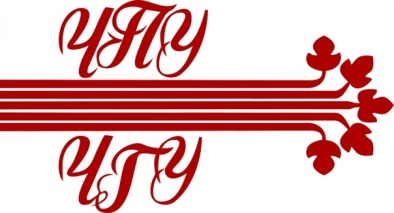 Флаг Чувашского государственного университета имени И.Н. Ульянова представляет собой полотнище 
белого цвета с соотношением сторон 5:8 (золотое сечение), на котором изображены пять параллельных Слова Анатолия Смолина Музыка Петра ФедороваТы не зря любим родным народом,Излучаешь ярко знаний свет. Процветай же в деле благородном, Наш чувашский университет!Припев:Альма-матер, альма-матер,Ты питомцами богата и крылата.В твою честь звучит любви кантата, Школа высшая, хвала тебе, хвала!Ты во славу родины радеешь, Как профессор, много зим и лет. С каждым днем становишься мудрее,Наша гордость – университет!Припев.Всем друзьям твои открыты двери,Рад стараться каждый факультет.Твой студент всегда науке верен, Славься, славься, университет!Припев.Сăвви Анатолий Смолинăн Кĕвви Петр ФедоровăнЧăвашсен юратнă Аслă шкулĕ Хăй патне мăнаçлăн илĕртет. Çутă пулĕ ун пĕлӳлĕх çулĕ, Чечеклентĕр университет!Хушса юрламалли:Альма-матер, альма-матер,Ачусем сан яланах маттур та паттăр,Сан ятна мухтав юрри юрлатпăр,Аслă шкулăмăр, тавах сана, тавах!Ĕçӳсем çĕр-шывшăнпархатарлă, Пур профессор сумлăхна çĕклет. Кашниех чун-чĕрипе хастарлă, Çунатлантăр университет!Хушса юрламалли.Сессисем иртеççĕ ăнăçуллă, Тимлĕхпе пуян пур факультет. Студентсем патвар та пуçаруллă,Сывă пултăр университет!Хушса юрламалли.Gaudeamus igitur, Juvenes dum sumus!Post jugundam juventutem, Post molestam senectutem Nos habebit humus.Vita nostra brevis est, Brevi finietur.Venit mors velociter, Rapit nos atrociter, Nemini parcetur!Vivat Academia! Vivant professores!Vivat membrum quodlibet! Vivant membra qualibet! Semper sunt in flore!Vivant omnes virgines, Graciles, formosae!Vivant et mulieres, Tenerae, amabiles, Bonae, laboriosae! Vivat et  respublica Et qui illam regint! Vivat nostrum civitas, Maecenatum caritas, Qui nos hie protegint! Pereat tristitia, Pereant dolores!Pereat Diabolus, Quivis antiburschius, Atque irrisores!Будем веселиться, Пока мы молоды!После веселой молодости, После горестной старости Нас возьмет земля....Наша жизнь коротка, Конец ее близок;Смерть приходит быстро, Уносит нас безжалостно, Никому не быть пощаде! Да здравствует Академия! Да здравствуют профессора!Да здравствует каждый член ее! Да здравствуют они повсюду! Пусть вечно они процветают!Да здравствуют все девушки, Стройные, изящные!Да здравствуют и женщины, Нежные, любящие,Добрые, трудолюбивые!Да здравствует наша страна, И тот, кто ею правит!Да здравствует наш город, Милость меценатов,Которые нам покровительствуют! Да погибнет тоска,Да погибнут печали! 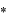 Да погибнет Дьявол, И все враги студентов,Смеющиеся (над ними)!ФАКУЛЬТЕТ РУССКОЙ и ЧУВАШСКОЙФИЛОЛОГИИ и ЖУРНАЛИСТИКИФАКУЛЬТЕТ РУССКОЙ и ЧУВАШСКОЙФИЛОЛОГИИ и ЖУРНАЛИСТИКИФАКУЛЬТЕТ РУССКОЙ и ЧУВАШСКОЙФИЛОЛОГИИ и ЖУРНАЛИСТИКИФАКУЛЬТЕТ РУССКОЙ и ЧУВАШСКОЙФИЛОЛОГИИ и ЖУРНАЛИСТИКИФАКУЛЬТЕТ РУССКОЙ и ЧУВАШСКОЙФИЛОЛОГИИ и ЖУРНАЛИСТИКИФАКУЛЬТЕТ РУССКОЙ и ЧУВАШСКОЙФИЛОЛОГИИ и ЖУРНАЛИСТИКИФАКУЛЬТЕТ РУССКОЙ и ЧУВАШСКОЙФИЛОЛОГИИ и ЖУРНАЛИСТИКИФАКУЛЬТЕТ РУССКОЙ и ЧУВАШСКОЙФИЛОЛОГИИ и ЖУРНАЛИСТИКИДеканИВАНОВА Алена МихайловнаДеканИВАНОВА Алена МихайловнаДеканИВАНОВА Алена МихайловнаДеканИВАНОВА Алена Михайловна(45-93-90) 3150(45-93-90) 3150(45-93-90) 3150I-400Заместитель декана
по воспитательной работе 
ВАСИЛЬЕВА 
Людмила АлександровнаЗаместитель декана
по воспитательной работе 
ВАСИЛЬЕВА 
Людмила АлександровнаЗаместитель декана
по воспитательной работе 
ВАСИЛЬЕВА 
Людмила АлександровнаЗаместитель декана
по воспитательной работе 
ВАСИЛЬЕВА 
Людмила Александровна(45-81-20) 3202(45-81-20) 3202(45-81-20) 3202I-421Деканат отделения филологииДеканат отделения филологииДеканат отделения филологииДеканат отделения филологии(45-93-90) 3151(45-93-90) 3151(45-93-90) 3151I-401Деканат отделенияжурналистикиДеканат отделенияжурналистикиДеканат отделенияжурналистикиДеканат отделенияжурналистики(45-81-20) 3201(45-81-20) 3201(45-81-20) 3201I-437ФАКУЛЬТЕТ ИНОСТРАННЫХ ЯЗЫКОВФАКУЛЬТЕТ ИНОСТРАННЫХ ЯЗЫКОВФАКУЛЬТЕТ ИНОСТРАННЫХ ЯЗЫКОВФАКУЛЬТЕТ ИНОСТРАННЫХ ЯЗЫКОВФАКУЛЬТЕТ ИНОСТРАННЫХ ЯЗЫКОВФАКУЛЬТЕТ ИНОСТРАННЫХ ЯЗЫКОВФАКУЛЬТЕТ ИНОСТРАННЫХ ЯЗЫКОВФАКУЛЬТЕТ ИНОСТРАННЫХ ЯЗЫКОВДеканЕМЕЛЬЯНОВА Маргарита ВалентиновнаДеканЕМЕЛЬЯНОВА Маргарита ВалентиновнаДеканЕМЕЛЬЯНОВА Маргарита ВалентиновнаДеканЕМЕЛЬЯНОВА Маргарита Валентиновна(45-15-01) 3500(45-15-01) 3500(45-15-01) 3500III-306Заместитель декана
по воспитательной работе 
ВАСИЛЬЕВА
Екатерина СтаниславовнаЗаместитель декана
по воспитательной работе 
ВАСИЛЬЕВА
Екатерина СтаниславовнаЗаместитель декана
по воспитательной работе 
ВАСИЛЬЕВА
Екатерина СтаниславовнаЗаместитель декана
по воспитательной работе 
ВАСИЛЬЕВА
Екатерина Станиславовна(45-15-01) 3504(45-15-01) 3504(45-15-01) 3504III-412ДеканатДеканатДеканатДеканат(45-15-01) 3501(45-15-01) 3501(45-15-01) 3501III-306ФАКУЛЬТЕТ ИСКУССТВФАКУЛЬТЕТ ИСКУССТВФАКУЛЬТЕТ ИСКУССТВФАКУЛЬТЕТ ИСКУССТВФАКУЛЬТЕТ ИСКУССТВФАКУЛЬТЕТ ИСКУССТВФАКУЛЬТЕТ ИСКУССТВФАКУЛЬТЕТ ИСКУССТВДеканЯКЛАШКИН Морис НиколаевичДеканЯКЛАШКИН Морис НиколаевичДеканЯКЛАШКИН Морис НиколаевичДеканЯКЛАШКИН Морис Николаевич(45-39-66) 3250(45-39-66) 3250(45-39-66) 3250III-213ДеканатДеканатДеканатДеканат(45-39-66) 3251(45-39-66) 3251(45-39-66) 3251III-105ИСТОРИКО-ГЕОГРАФИЧЕСКИЙ ФАКУЛЬТЕTИСТОРИКО-ГЕОГРАФИЧЕСКИЙ ФАКУЛЬТЕTИСТОРИКО-ГЕОГРАФИЧЕСКИЙ ФАКУЛЬТЕTИСТОРИКО-ГЕОГРАФИЧЕСКИЙ ФАКУЛЬТЕTИСТОРИКО-ГЕОГРАФИЧЕСКИЙ ФАКУЛЬТЕTИСТОРИКО-ГЕОГРАФИЧЕСКИЙ ФАКУЛЬТЕTИСТОРИКО-ГЕОГРАФИЧЕСКИЙ ФАКУЛЬТЕTИСТОРИКО-ГЕОГРАФИЧЕСКИЙ ФАКУЛЬТЕTДеканШИРОКОВ Олег НиколаевичДеканШИРОКОВ Олег НиколаевичДеканШИРОКОВ Олег НиколаевичДеканШИРОКОВ Олег Николаевич(45-01-67) 3350(45-01-67) 3350I-511I-511ДеканатДеканатДеканатДеканат(45-26-53) 3301(45-26-53) 3301I-501I-501Заместитель декана
по воспитательной работе 
ЮСТУС 
Татьяна Владимировна
Заместитель декана
по воспитательной работе 
ЮСТУС 
Татьяна Владимировна
Заместитель декана
по воспитательной работе 
ЮСТУС 
Татьяна Владимировна
Заместитель декана
по воспитательной работе 
ЮСТУС 
Татьяна Владимировна
   (45-01-67 )3352   (45-01-67 )3352I-117I-117ЮРИДИЧЕСКИЙ ФАКУЛЬТЕТЮРИДИЧЕСКИЙ ФАКУЛЬТЕТЮРИДИЧЕСКИЙ ФАКУЛЬТЕТЮРИДИЧЕСКИЙ ФАКУЛЬТЕТЮРИДИЧЕСКИЙ ФАКУЛЬТЕТЮРИДИЧЕСКИЙ ФАКУЛЬТЕТЮРИДИЧЕСКИЙ ФАКУЛЬТЕТЮРИДИЧЕСКИЙ ФАКУЛЬТЕТДеканИВАНОВА Елена ВитальевнаДеканИВАНОВА Елена ВитальевнаДеканИВАНОВА Елена ВитальевнаДеканИВАНОВА Елена Витальевна45-12-0445-12-04I-203I-203Деканат дневного отделенияДеканат дневного отделенияДеканат дневного отделенияДеканат дневного отделения(45-01-15) 3404(45-01-15) 3404I-235I-235Деканат заочного и вечернего отделенийДеканат заочного и вечернего отделенийДеканат заочного и вечернего отделенийДеканат заочного и вечернего отделений(58-01-45) 3456(58-01-45) 3456III-406III-406Заместитель декана
по воспитательной работе 
ЧИНЧИКОВА 
Галина Борисовна
Заместитель декана
по воспитательной работе 
ЧИНЧИКОВА 
Галина Борисовна
Заместитель декана
по воспитательной работе 
ЧИНЧИКОВА 
Галина Борисовна
Заместитель декана
по воспитательной работе 
ЧИНЧИКОВА 
Галина Борисовна
    (45-01-15) 3403    (45-01-15) 3403I-233I-233ФАКУЛЬТЕТ ПРИКЛАДНОЙ МАТЕМАТИКИ, ФИЗИКИ И ИНФОРМАЦИОННЫХ ТЕХНОЛОГИЙФАКУЛЬТЕТ ПРИКЛАДНОЙ МАТЕМАТИКИ, ФИЗИКИ И ИНФОРМАЦИОННЫХ ТЕХНОЛОГИЙФАКУЛЬТЕТ ПРИКЛАДНОЙ МАТЕМАТИКИ, ФИЗИКИ И ИНФОРМАЦИОННЫХ ТЕХНОЛОГИЙФАКУЛЬТЕТ ПРИКЛАДНОЙ МАТЕМАТИКИ, ФИЗИКИ И ИНФОРМАЦИОННЫХ ТЕХНОЛОГИЙФАКУЛЬТЕТ ПРИКЛАДНОЙ МАТЕМАТИКИ, ФИЗИКИ И ИНФОРМАЦИОННЫХ ТЕХНОЛОГИЙФАКУЛЬТЕТ ПРИКЛАДНОЙ МАТЕМАТИКИ, ФИЗИКИ И ИНФОРМАЦИОННЫХ ТЕХНОЛОГИЙФАКУЛЬТЕТ ПРИКЛАДНОЙ МАТЕМАТИКИ, ФИЗИКИ И ИНФОРМАЦИОННЫХ ТЕХНОЛОГИЙФАКУЛЬТЕТ ПРИКЛАДНОЙ МАТЕМАТИКИ, ФИЗИКИ И ИНФОРМАЦИОННЫХ ТЕХНОЛОГИЙДеканИВАНИЦКИЙ Александр ЮрьевичДеканИВАНИЦКИЙ Александр ЮрьевичДеканИВАНИЦКИЙ Александр ЮрьевичДеканИВАНИЦКИЙ Александр Юрьевич(45-56-00) 3600(45-56-00) 3600I-302I-302ДеканатДеканатДеканатДеканат(45-56-00) 3601(45-56-00) 3601I-303I-303Заместитель декана
по воспитательной работеОРЕШКИНА 
Татьяна ГеннадьевнаЗаместитель декана
по воспитательной работеОРЕШКИНА 
Татьяна ГеннадьевнаЗаместитель декана
по воспитательной работеОРЕШКИНА 
Татьяна ГеннадьевнаЗаместитель декана
по воспитательной работеОРЕШКИНА 
Татьяна Геннадьевна(45-03-01) 3557(45-03-01) 3557I-321I-321ЭКОНОМИЧЕСКИЙ ФАКУЛЬТЕТЭКОНОМИЧЕСКИЙ ФАКУЛЬТЕТЭКОНОМИЧЕСКИЙ ФАКУЛЬТЕТЭКОНОМИЧЕСКИЙ ФАКУЛЬТЕТЭКОНОМИЧЕСКИЙ ФАКУЛЬТЕТЭКОНОМИЧЕСКИЙ ФАКУЛЬТЕТЭКОНОМИЧЕСКИЙ ФАКУЛЬТЕТЭКОНОМИЧЕСКИЙ ФАКУЛЬТЕТДеканМОРОЗОВА Наталия ВитальевнаДеканМОРОЗОВА Наталия ВитальевнаДеканМОРОЗОВА Наталия ВитальевнаДеканМОРОЗОВА Наталия ВитальевнаДеканМОРОЗОВА Наталия Витальевна45-84-49  Е-104  Е-104Заместитель декана
по воспитательной работеПЕТРОВА 
Светлана ВячеславовнаЗаместитель декана
по воспитательной работеПЕТРОВА 
Светлана ВячеславовнаЗаместитель декана
по воспитательной работеПЕТРОВА 
Светлана ВячеславовнаЗаместитель декана
по воспитательной работеПЕТРОВА 
Светлана ВячеславовнаЗаместитель декана
по воспитательной работеПЕТРОВА 
Светлана Вячеславовна    (58-41-98) 4115         Е-310         Е-310Деканат дневного отделенияДеканат дневного отделенияДеканат дневного отделенияДеканат дневного отделенияДеканат дневного отделения58-31-6845-84-51     Е-206      Е-204Б     Е-206      Е-204БДеканат заочного отделенияДеканат заочного отделенияДеканат заочного отделенияДеканат заочного отделенияДеканат заочного отделения      58-06-90Е-204АЕ-204АФАКУЛЬТЕТ УПРАВЛЕНИЯИ СОЦИАЛЬНЫХ ТЕХНОЛОГИЙФАКУЛЬТЕТ УПРАВЛЕНИЯИ СОЦИАЛЬНЫХ ТЕХНОЛОГИЙФАКУЛЬТЕТ УПРАВЛЕНИЯИ СОЦИАЛЬНЫХ ТЕХНОЛОГИЙФАКУЛЬТЕТ УПРАВЛЕНИЯИ СОЦИАЛЬНЫХ ТЕХНОЛОГИЙФАКУЛЬТЕТ УПРАВЛЕНИЯИ СОЦИАЛЬНЫХ ТЕХНОЛОГИЙФАКУЛЬТЕТ УПРАВЛЕНИЯИ СОЦИАЛЬНЫХ ТЕХНОЛОГИЙФАКУЛЬТЕТ УПРАВЛЕНИЯИ СОЦИАЛЬНЫХ ТЕХНОЛОГИЙФАКУЛЬТЕТ УПРАВЛЕНИЯИ СОЦИАЛЬНЫХ ТЕХНОЛОГИЙДеканСЕМЕНОВ Владислав ЛьвовичДеканСЕМЕНОВ Владислав ЛьвовичДеканСЕМЕНОВ Владислав ЛьвовичДеканСЕМЕНОВ Владислав ЛьвовичДеканСЕМЕНОВ Владислав Львович(45-20-31) 2400 О-101 О-101Заместитель декана
по воспитательной работеГРИГОРЬЕВА 
Нина ВладимировнаЗаместитель декана
по воспитательной работеГРИГОРЬЕВА 
Нина ВладимировнаЗаместитель декана
по воспитательной работеГРИГОРЬЕВА 
Нина ВладимировнаЗаместитель декана
по воспитательной работеГРИГОРЬЕВА 
Нина ВладимировнаЗаместитель декана
по воспитательной работеГРИГОРЬЕВА 
Нина Владимировна    (45-20-31) 2402        О-129        О-129ДеканатДеканатДеканатДеканатДеканат(45-20-31) 2401 О-108 О-108ХИМИКО-ФАРМАЦЕВТИЧЕСКИЙ ФАКУЛЬТЕТХИМИКО-ФАРМАЦЕВТИЧЕСКИЙ ФАКУЛЬТЕТХИМИКО-ФАРМАЦЕВТИЧЕСКИЙ ФАКУЛЬТЕТХИМИКО-ФАРМАЦЕВТИЧЕСКИЙ ФАКУЛЬТЕТХИМИКО-ФАРМАЦЕВТИЧЕСКИЙ ФАКУЛЬТЕТХИМИКО-ФАРМАЦЕВТИЧЕСКИЙ ФАКУЛЬТЕТХИМИКО-ФАРМАЦЕВТИЧЕСКИЙ ФАКУЛЬТЕТХИМИКО-ФАРМАЦЕВТИЧЕСКИЙ ФАКУЛЬТЕТДеканНАСАКИН Олег ЕвгеньевичДеканНАСАКИН Олег ЕвгеньевичДеканНАСАКИН Олег ЕвгеньевичДеканНАСАКИН Олег ЕвгеньевичДеканНАСАКИН Олег Евгеньевич(45-24-68) 2300  О-312а  О-312аЗаместитель декана
по воспитательной работеФЕДОСЕЕВ 
Сергей ВладимировичЗаместитель декана
по воспитательной работеФЕДОСЕЕВ 
Сергей ВладимировичЗаместитель декана
по воспитательной работеФЕДОСЕЕВ 
Сергей ВладимировичЗаместитель декана
по воспитательной работеФЕДОСЕЕВ 
Сергей ВладимировичЗаместитель декана
по воспитательной работеФЕДОСЕЕВ 
Сергей Владимирович(45-24-68) 2302  О-407  О-407ДеканатДеканатДеканатДеканатДеканат(45-24-68) 2301  О-312  О-312МЕДИЦИНСКИЙ ФАКУЛЬТЕТМЕДИЦИНСКИЙ ФАКУЛЬТЕТМЕДИЦИНСКИЙ ФАКУЛЬТЕТМЕДИЦИНСКИЙ ФАКУЛЬТЕТМЕДИЦИНСКИЙ ФАКУЛЬТЕТМЕДИЦИНСКИЙ ФАКУЛЬТЕТМЕДИЦИНСКИЙ ФАКУЛЬТЕТМЕДИЦИНСКИЙ ФАКУЛЬТЕТДеканДИОМИДОВА Валентина НиколаевнаДеканДИОМИДОВА Валентина НиколаевнаДеканДИОМИДОВА Валентина НиколаевнаДеканДИОМИДОВА Валентина НиколаевнаДеканДИОМИДОВА Валентина Николаевна45-26-97М-113М-113Заместитель декана
по воспитательной работеЮСОВ 
Александр АринариевичЗаместитель декана
по воспитательной работеЮСОВ 
Александр АринариевичЗаместитель декана
по воспитательной работеЮСОВ 
Александр АринариевичЗаместитель декана
по воспитательной работеЮСОВ 
Александр АринариевичЗаместитель декана
по воспитательной работеЮСОВ 
Александр Аринариевич (45-00-69)  5124 М-207 М-207Деканат по специальности «Лечебное дело»Деканат по специальности «Лечебное дело»Деканат по специальности «Лечебное дело»Деканат по специальности «Лечебное дело»Деканат по специальности «Лечебное дело»45-17-39М-117М-117Деканат по специальности «Педиатрия»Деканат по специальности «Педиатрия»Деканат по специальности «Педиатрия»Деканат по специальности «Педиатрия»Деканат по специальности «Педиатрия»45-20-79М-115М-115Деканат по специальности «Стоматология»Деканат по специальности «Стоматология»Деканат по специальности «Стоматология»Деканат по специальности «Стоматология»Деканат по специальности «Стоматология»45-21-22М-119М-119СТРОИТЕЛЬНЫЙ ФАКУЛЬТЕТСТРОИТЕЛЬНЫЙ ФАКУЛЬТЕТСТРОИТЕЛЬНЫЙ ФАКУЛЬТЕТСТРОИТЕЛЬНЫЙ ФАКУЛЬТЕТСТРОИТЕЛЬНЫЙ ФАКУЛЬТЕТСТРОИТЕЛЬНЫЙ ФАКУЛЬТЕТСТРОИТЕЛЬНЫЙ ФАКУЛЬТЕТСТРОИТЕЛЬНЫЙ ФАКУЛЬТЕТДеканПЛОТНИКОВ Алексей НиколаевичДеканПЛОТНИКОВ Алексей Николаевич(62-45-96) 6100(62-45-96) 6100(62-45-96) 6100(62-45-96) 6100Н-209Н-209Деканат дневного отделения                  (62-45-96) 6101 (62-45-96) 6101 (62-45-96) 6101 (62-45-96) 6101Н-208Н-208Деканат заочного отделения(62-45-96) 6103(62-45-96) 6103(62-45-96) 6103(62-45-96) 6103Н-210Н-210МАШИНОСТРОИТЕЛЬНЫЙ ФАКУЛЬТЕТМАШИНОСТРОИТЕЛЬНЫЙ ФАКУЛЬТЕТМАШИНОСТРОИТЕЛЬНЫЙ ФАКУЛЬТЕТМАШИНОСТРОИТЕЛЬНЫЙ ФАКУЛЬТЕТМАШИНОСТРОИТЕЛЬНЫЙ ФАКУЛЬТЕТМАШИНОСТРОИТЕЛЬНЫЙ ФАКУЛЬТЕТМАШИНОСТРОИТЕЛЬНЫЙ ФАКУЛЬТЕТМАШИНОСТРОИТЕЛЬНЫЙ ФАКУЛЬТЕТДеканГАРТФЕЛЬДЕР Виктор АдольфовичДеканГАРТФЕЛЬДЕР Виктор АдольфовичДеканГАРТФЕЛЬДЕР Виктор Адольфович45-21-9345-21-9345-21-93 Т-214а Т-214аДеканат дневного отделенияДеканат дневного отделенияДеканат дневного отделения(45-38-08) 7101(45-38-08) 7101(45-38-08) 7101Т-214Т-214Деканат заочного отделенияДеканат заочного отделенияДеканат заочного отделения(45-38-08) 7102(45-38-08) 7102(45-38-08) 7102Т-216Т-216ФАКУЛЬТЕТ ЭНЕРГЕТИКИ И ЭЛЕКТРОТЕХНИКИФАКУЛЬТЕТ ЭНЕРГЕТИКИ И ЭЛЕКТРОТЕХНИКИФАКУЛЬТЕТ ЭНЕРГЕТИКИ И ЭЛЕКТРОТЕХНИКИФАКУЛЬТЕТ ЭНЕРГЕТИКИ И ЭЛЕКТРОТЕХНИКИФАКУЛЬТЕТ ЭНЕРГЕТИКИ И ЭЛЕКТРОТЕХНИКИФАКУЛЬТЕТ ЭНЕРГЕТИКИ И ЭЛЕКТРОТЕХНИКИФАКУЛЬТЕТ ЭНЕРГЕТИКИ И ЭЛЕКТРОТЕХНИКИФАКУЛЬТЕТ ЭНЕРГЕТИКИ И ЭЛЕКТРОТЕХНИКИДеканКОВАЛЕВ Владимир ГеннадьевичДеканКОВАЛЕВ Владимир ГеннадьевичДеканКОВАЛЕВ Владимир ГеннадьевичДеканКОВАЛЕВ Владимир ГеннадьевичДеканКОВАЛЕВ Владимир Геннадьевич(58-46-00) 2510 Б-209а Б-209аЗаместитель декана
по воспитательной работеАФАНАСЬЕВА 
Ольга ВладимировнаЗаместитель декана
по воспитательной работеАФАНАСЬЕВА 
Ольга ВладимировнаЗаместитель декана
по воспитательной работеАФАНАСЬЕВА 
Ольга ВладимировнаЗаместитель декана
по воспитательной работеАФАНАСЬЕВА 
Ольга ВладимировнаЗаместитель декана
по воспитательной работеАФАНАСЬЕВА 
Ольга Владимировна  (58-46-00) 2510   Б-209   Б-209Деканат дневного отделенияДеканат дневного отделенияДеканат дневного отделенияДеканат дневного отделенияДеканат дневного отделения(58-46-00) 2501Г-307Г-307Деканат заочного отделенияДеканат заочного отделенияДеканат заочного отделенияДеканат заочного отделенияДеканат заочного отделения(58-36-02) 2601Г-404Г-404ФАКУЛЬТЕТ РАДИОЭЛЕКТРОНИКИ И АВТОМАТИКИФАКУЛЬТЕТ РАДИОЭЛЕКТРОНИКИ И АВТОМАТИКИФАКУЛЬТЕТ РАДИОЭЛЕКТРОНИКИ И АВТОМАТИКИФАКУЛЬТЕТ РАДИОЭЛЕКТРОНИКИ И АВТОМАТИКИФАКУЛЬТЕТ РАДИОЭЛЕКТРОНИКИ И АВТОМАТИКИФАКУЛЬТЕТ РАДИОЭЛЕКТРОНИКИ И АВТОМАТИКИФАКУЛЬТЕТ РАДИОЭЛЕКТРОНИКИ И АВТОМАТИКИФАКУЛЬТЕТ РАДИОЭЛЕКТРОНИКИ И АВТОМАТИКИДеканОХОТКИН Григорий ПетровичДеканОХОТКИН Григорий ПетровичДеканОХОТКИН Григорий Петрович(58-12-59) 2700(58-12-59) 2700(58-12-59) 2700(58-12-59) 2700 Г-413аЗаместитель декана
по воспитательной работеВАСИЛЬЕВА 
Лидия НиколаевнаЗаместитель декана
по воспитательной работеВАСИЛЬЕВА 
Лидия НиколаевнаЗаместитель декана
по воспитательной работеВАСИЛЬЕВА 
Лидия Николаевна  (58-12-59) 2714  (58-12-59) 2714  (58-12-59) 2714  (58-12-59) 2714   В-203ДеканатДеканатДеканат(58-12-59) 2701(58-12-59) 2701(58-12-59) 2701(58-12-59) 2701Г-413ФАКУЛЬТЕТ ИНФОРМАТИКИ И ВЫЧИСЛИТЕЛЬНОЙ ТЕХНИКИФАКУЛЬТЕТ ИНФОРМАТИКИ И ВЫЧИСЛИТЕЛЬНОЙ ТЕХНИКИФАКУЛЬТЕТ ИНФОРМАТИКИ И ВЫЧИСЛИТЕЛЬНОЙ ТЕХНИКИФАКУЛЬТЕТ ИНФОРМАТИКИ И ВЫЧИСЛИТЕЛЬНОЙ ТЕХНИКИФАКУЛЬТЕТ ИНФОРМАТИКИ И ВЫЧИСЛИТЕЛЬНОЙ ТЕХНИКИФАКУЛЬТЕТ ИНФОРМАТИКИ И ВЫЧИСЛИТЕЛЬНОЙ ТЕХНИКИФАКУЛЬТЕТ ИНФОРМАТИКИ И ВЫЧИСЛИТЕЛЬНОЙ ТЕХНИКИФАКУЛЬТЕТ ИНФОРМАТИКИ И ВЫЧИСЛИТЕЛЬНОЙ ТЕХНИКИДеканШИПЦОВА Анна ВладимировнаДеканШИПЦОВА Анна ВладимировнаДеканШИПЦОВА Анна Владимировна58-01-4558-01-4558-01-4558-01-45Б-303Заместитель декана
по воспитательной работеИЛЬИН Дмитрий ВладимировичЗаместитель декана
по воспитательной работеИЛЬИН Дмитрий ВладимировичЗаместитель декана
по воспитательной работеИЛЬИН Дмитрий Владимирович  (58-14-17) 2208  (58-14-17) 2208  (58-14-17) 2208  (58-14-17) 2208   Б-305ДеканатДеканатДеканат(58-14-17) 2201(58-14-17) 2201(58-14-17) 2201(58-14-17) 2201Б-100Первая сменаВторая сменаВечерняя смена  08.20-09.4013.20-14.4018.05-19.25 09.55-11.1514.55-16.1519.40-21.0011.30-12.5016.30-17.50Структурное подразделениеРежим работыМесторасположениеЧитальный зал 8 – 17Библиотечный корпус (ул. Университетская, 38), 6 этажЧитальный залмедицинского факультета8 – 18Корпус М(Московский просп., 45)Читальный зал машинострои-тельного факультета8 – 17Корпус Т (ул. С. Михайлова, 19)Читальный залстроительного факультета8 – 17Корпус С (просп. Ленина, 6)Читальный зал и абонемент экономического факультета8 – 17Корпус Е(Московский просп., 29)Абонемент художественной литературы9 – 17Библиотечный корпус(ул. Университетская, 38),5 этажАбонемент филологическихфакультетов9 – 17Библиотечный корпус(ул. Университетская, 38),5 этажАбонемент медицинскогофакультета9 – 17Библиотечный корпус (ул. Университетская, 38), 2 этажАбонемент естественнонаучныхи технических факультетов10 – 17Корпус Г (Московский просп., 15)Абонемент историко-географического, юридического факультетов9 – 17Библиотечный корпус (ул. Университетская, 38), 2 этажНаучно-библиографическийотдел8 – 17Библиотечный корпус (ул. Университетская, 38), 5 этажОтдел редких книг и ценныхрукописей8 – 17Библиотечный корпус (ул. Университетская, 38), 8 этажМежбиблиотечный абонемент (МБА)8 – 17Библиотечный корпус (ул. Университетская, 38), 6 этажДиректор студгородкаКАЗАКОВ Сергей Дмитриевич45-48-35Общежитие№ 7 – каб.125Заместитель директора по общим вопросам БЛИНОВ Анатолий Владимирович(45-34-75)2451Общежитие№ 7 – каб.121Паспортный стол(45-34-75)Общежитие2452№ 7 – каб.115Заместитель директорапо воспитательной работе(45-34-75)ОбщежитиеМОЛОСТОВКИНА2449№7 – каб.116Людмила ИльиничнаЗаведующая общежитием № 2ИВАНОВА Мария Федоровна(45-39-18)2042Общежитие№ 2 – каб.102Заведующая общежитием № 3ДМИТРИЕВА Елена Павловна(45-39-18)2043Общежитие№ 3 – каб.113Заведующая общежитием № 4НИКОЛАЕВАТатьяна Ильинична(45-39-76)2044Общежитие№ 4– каб.116Заведующая общежитием № 5ЧЕРЕПКОВАВалентина Михайловна(45-39-76)2035Общежитие№ 5 – каб.108Заведующий общежитием № 6ШИБАЕВБорис Владимирович(45-93-44)2453Общежитие№ 6 – каб.100Заведующая общежитием № 7СТЕПАНОВАИрина Вадимовна(45-93-44)2454Общежитие№ 7 – каб.113Музеи ЧГУМесто-нахождениеЧасы работыКоординаты для связи(тел., e-mail)Музей истории университетаМосковский просп., 15; корп. Г, 2 этажЕжедневно с 8 до 17 ч.(8352) 58-19-70доб. номер 2497, e-mail: оlganikgal @mail.ruМузейИ.Н. Ульянова и 
И.Я. ЯковлеваМосковский просп., 15; корп. З, 2 этажЕжедневно с 8 до 17 ч.(8352) 58-19-70доб. номер 2497, e-mail: оlganikgal @mail.ruХудожест- венный музей имени А.А. КокеляМосковский просп., 15; корп. Г, 2 этажЕжедневнос 8 до 17 ч.(8352) 58-19-70доб. номер 2497, e-mail: olganikgal@ mail.ruМузей истории Великой Отечественной войныУниверси-тетская, 38, корп. 1, 5 этажЕжедневнос 8 до 17 ч.(8352) 45-01-67доб. номер 3301, e-mail: Geo_his@chuvsu.ruМузей боевой и трудовой славыМосковский просп., 15; корп. З, 2 этажПо заявкам(8352) 58-19-70доб. номер 2497, e-mail: оlganikgal @mail.ruАнатоми-ческий музейМосковский просп., 45аЕжедневно по будням(по заявкам)(8352) 45-05-39,e-mail: anatomy@
chuvsu.ruАрхеолого-этнографи- ческиймузейУниверситетская, 38, корп. 1,5 этажЕжедневно по будням с 8 до 17 ч.(8352) 45-01-67доб. номер 3354, e-mail:museum535@ mail.ruПриемная начальника управления внеучебной работы и безопасности Начальник управления –ВИКТОРОВ Олег Николаевич58-46-04Редакция газеты «Ульяновец»Главный редактор – ГЕРАСИМОВА Олеся Витальевна58-13-12Профком студентовПредседатель – АФИНОГЕНОВ Никита Игоревич58-50-98,доб. 20-91Студенческий совет университета Председатель –СЕМЕНОВА Ольга Алексеевна37-09-2758-50-98,доб. 20-92Дворец культуры Директор – ЗАВОРЗАЕВА Анна Васильевна45-00-91,доб. 365-0Здравпункт ЧГУДУРАСОВА Фарида Ахмергалиевна58-11-41,доб. 24-72Дирекция студенческого городка Директор – КАЗАКОВ Сергей Дмитриевич45-48-35,доб. 24-50Санаторий-профилакторий ЧГУГлавный врач – ВИКТОРОВ Юрий Николаевич58-59-81Бухгалтерия (расчетный отдел студентов)58-38-04,доб. 20-63СпортклубПредседатель – СИМОНОВА Ольга Юрьевна58-11-41,доб. 24-33